COSY FOR YOU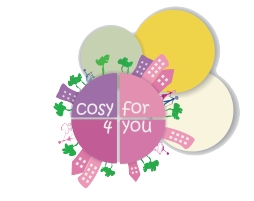 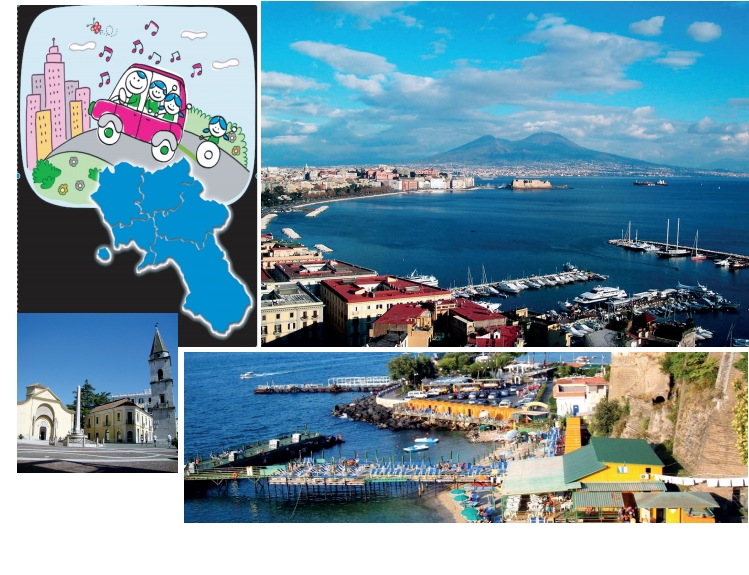 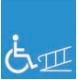 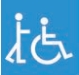 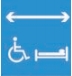 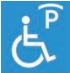 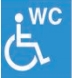 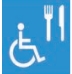 Tour   OperatorESCURSIONI EVIAGGI PERTUTTICampaniaFOR ALLItalia 2019LIFE IS A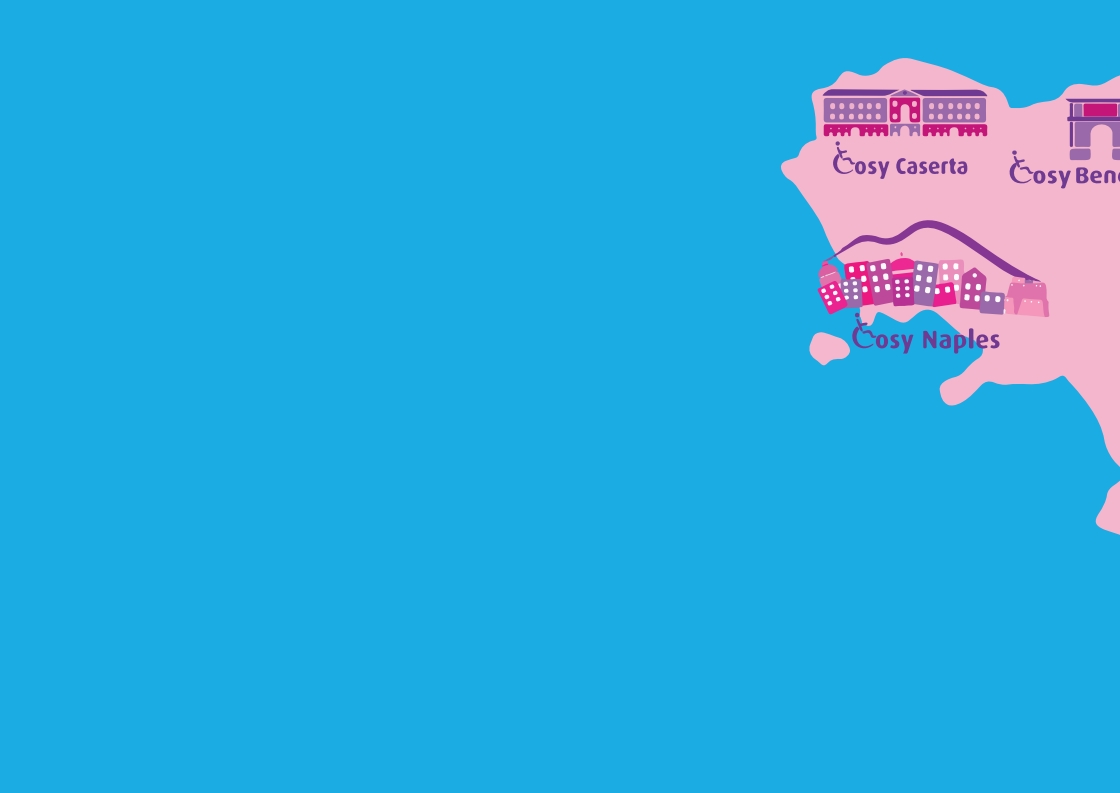 COMFORTABLEAND EASYJOURNEY INCAMPANIA!C4Y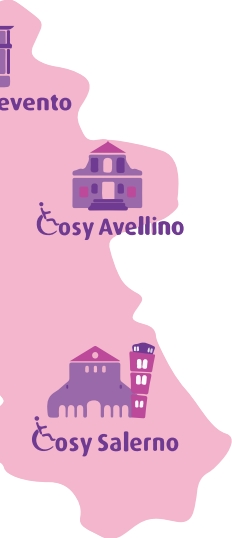 In  qualche	modo  cisentiamo	tutti  un  po  'speciali  e  ci  piace  essereconsiderati	persone  ,clienti,  turisti  speciali!Ma  c'è  chi  è  un  po'  piùspeciale	di  altri  :  unanziano  ,  un  disabile  ,unun  infortunato  ,  unagiovane  mamma  e  il  suobambino..Ed  i  servizi  che  o"iamosono	percio  ̀  easy	ecomfortable  per  te,  per  ituoi  bisogni  più  urgentidi  quelli  degli  altri.Ma  se  siamo  ‘cosy ’  perchi  ne  ha  più  bisogno,  losiamo  per  tutti!  E  questaè  la  novita  ̀  e  la  qualita  ̀dei	nostri	servizituristici  .  S  e  conosci  ilnostro  programma  e  lanostra	filosofia	,  nonvorrai  piu ̀  nessun  altrotipo  di  turismo  se  nonsara	̀	'  TurismoAccessibile '  col  marchioC4Y.T.A.  significa  la  curadegli  ambienti  che  ciospitano  affinchè sianosicuri,  percorribili,comprensibili,  fuibili  ecomodi  in  ogni  loroparte.T.A.  significa  unsorriso  che  ti  accogliee  ti  offre  ciò  che  tioccorre  con  modisemplici e gentili.T.A.  significa  muoversi,visitare,  viaggiare,divertirsi,  trovare  dadormire,  gustare  i  cibisenza  sforzi  edimprevisti,  qualunquesiano  le  tue  scelte  ed  ituoi  gusti!Noi  sappiamo  cosadesideri  perché  siamopersone  'speciali'  comete  e  prima  di  tesperimentiamo  dipersona  i  servizi  turisticiche  ti  offriamo  :dalla  sistemazionealberghiera,  ai  trasportidalla  ristorazione,  allevisite  di  ogni  tipo  diluogo  che  ti  proponiamonei  nostri  itinerari.Ma  quello  che  tioffriamo  di  più  preziosoè  la  nostra  terra,  lanostra  Campania...Unaregione  in  cui  ad  ognikm  puoi  trovare  un'occasione  di  visita  e  lacui  offerta  culturalenaturale  storica  e  la  piùricca  del  mondo!  Unaterra  in  cui  si  sta  bene  esi  gode  la  vita!Percio  ̀ ti  diciamo  che  '  lavita  è viaggiare     	facile  ecomodo     	in  Campaniacon C4Y'!Infine  ‘value  for  money’  anche  le  nostreproposte  economichesono  per  tutti,  dalle  trealle  cinque  stelle!Anche  i  numerosi  ediversificati  serviziopzionali  (interpreti  deisegni,  attrezzature  etc)sono  disponibili  ed  allaportata  di  ogni  tasca!Allora  che  aspetti  ?N  o  'C4Y'!Contattaci  e  prenota  leproposte  C4Y  più  adatteai  tuoi  sogni!E  poi...Goditi  il  tuo  via'iofacile  e  comodo!2ORGANIZZAZIONE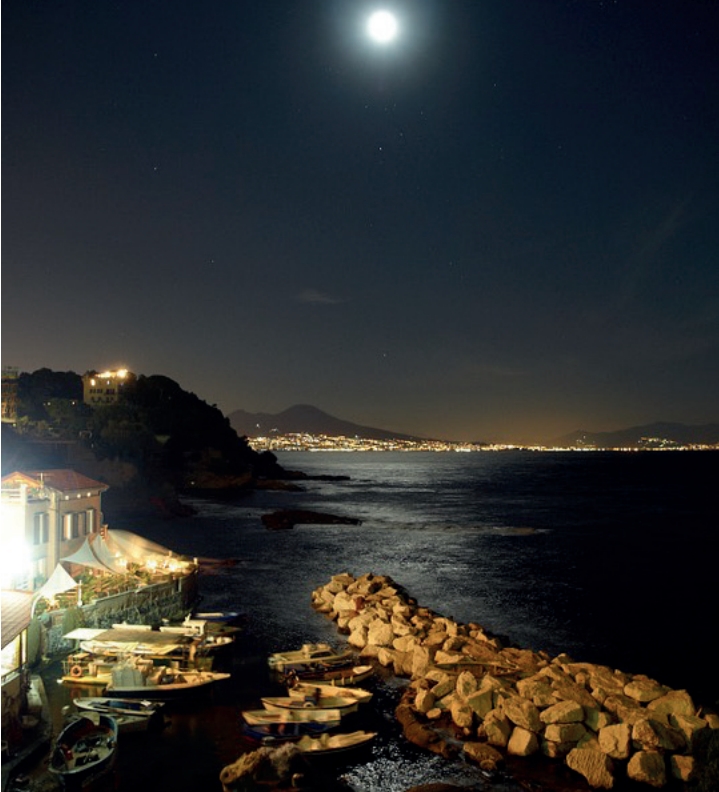 DEL   SERVIZIOIl  Tour  Operator  ‘CosyFor  You’  èspecializzato  nell’organizzazione  diitinerari  e  servizituristici  in  rispostarisposta  ai  bisogni  ditutti  i  tipi  di  turista,anche  di  chi,  a  causadella  propriacondizione  fisica,sensoriale  o  mentale,non  sono  soddisfattidai  servizi  turisticitradizionali.3Cosy  For  Youseleziona  i  percorsi,  lestrutture,  i  servizi  piùcomodi,  accoglienti  edaccessibili  attualmentedisponibili  nelledestinazioni  proposte,per  itinerari  semprefacili  da  percorrere  intempi  ragionevoli,senza  sforzo  nésorprese  ed  in  manieragradevole.Cosy  For  Youorganizza  itinerari  apartire  da  mezzagiornata  fino  a  piùgiorni,  divisi  in  tappedi  3  o  4  ore.Ogni  tour  puo  ̀ essereorganizzato     	12  m esiall’anno.TyPES   OF   ROUTES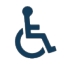 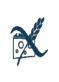 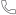 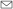 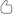 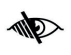 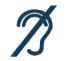 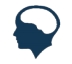 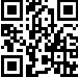 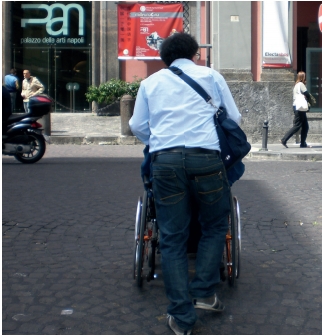 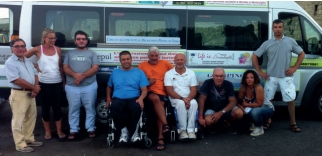 Tour  per  disabilitàTours personalizzatiTour  a  temaAdditional  services-  Tour  per  tutti  adatti	-  Pacchetti  Standard,a  gruppi  misti  e  con	i  turisti  scelgono  ituristi  con	tour  preconfezionatidiverse  tipologie  di	ed  accompagnati.disabilità.-  ‘Your  holiday  -  your-  Tour  adattati,	choise’  cioèpersonalizzabili,  ildi  gruppi  omogenei	turista  può  scegliere  lecon  turisti  con  la	giornate/escursioni  -  anchequelle  parte  diutenti  con  altripacchetti  -  dacombinare  in  itinerari“su  misura”.ciechi,  sordi,  anzianietc..).PRENOTAZIONI  mob.+39  380  4997481email:  info@cosyforyou.orgSeguici  su  on  facebookwww.facebook.com/CosyForYouTourPerTutti/“Chiavi  in  mano”organizzati  suproposte  tematicheoriginali  e  alternativeper  stimolare  lacuriosità  e  l’interesseper  la  città/zona  divisita,  unendo  puntidi  vista  nonconvenzionali,  oltrele  pur  affascinantiproposte  tradizionali.Per  gruppi  d’interesse,  pacchettielaborati  per  essereindirizzati  ad  alcunigruppi  di  personecon  lo  stessointeresse,  vale  a  diregruppi  di  viaggiatorid'affari,  di  donne,anziani,  studenti,coppie  in  luna  dimiele  e  così  via.Con  preavvisopossiamo  fornirerisorse  umane,attrezzature  perqualunque  tipo  didisabilità  (sedie  arotelle,  scooter,  grucce,rampe  mobili,  ecc.)guide  LIS  ,  interpreti,sistemazionialberghierePer  maggioriinformazioni  edettagli  visita  ilnostro  sito:tour.cosyforyou.org4INDICE   CAMPANIA   TU.ALEGENDA:Le  attività  proposte  nei  tour  sono  varie  ed  adatte  ad  ogni  gusto.  Fai  la  tua  scelta!N.16  “Un  giorno”  .(C)  “Culturale”:  (e.g.  musei,  architettura,  archeologia,storia  etc.....);(N)  “Naturale”  (e.g.  attivitàall’aperto,spiagge,  laghi,monti,  parchi,  giardini  etc....);(R)  “Ricreativo”:  (  e.g.parchi  di  divertimento,sport,  benessere,  shopping,eventi,festival,enogastronomia);  (Re)  “Religioso”  (e.g.luoghi  diculto  );(I  )  “Innovativi”  :  luoghimai  rientranti  in  itinerariprecedenti.5Arte  Contemporaneametropolitana(C)Le  piazze  fuori  le  mura.  (  C)Napoli sotto e sopra (C-N )Napoli  fra  fede  esuperstizione  (Re-C)Il  vulcano  ‘sotto-sopra‘  (  N)Il  Fenomeno  del  Bradisismo:il  Rione  Terra  (C)Ercolano:Un  TuffonelPassato  fra  Reale  eVirtual  (  C)Vita  romana  alle  pendicidel  Vesuvio  (C)Ville  vesuviane  del  XVII  sece  Pietrarsa  (C)Il  lusso  del  ‘700  a  Caserta(C)Sulle  tracce  del  Medioevo:Salerno  e  dintorni(C-R)Benevento,  la  perla  delSannio(C-R).Da  Golfo  a  golfo:  sport  e  naturaUna  giornata  indimenticabilefra  vela  e  ciclismo  e  turismoTorna  a  Sorrento!  (C-R)Ischia , l’isola verde! (R-N)N.6  “Quattro  giorni”Le  tre  anime     	ardenti     	diCampania  Felix  (C-N)Luoghi  sacri  in  Campania(  Re  -  C)Tour  Rosa  (C-R)Napoli  fra  sacro  e  profanoTour Argento (C- R)N.7  “cinque  giorni.ConosciAmoNapoli  e  dintornicon  i  cinque  sensiDelle  ville  e  degli  ‘ozii  ‘  fraNapoli  e  il  Vesuvio(  C-R)Napoli  in  uno  sguardo  (C-NTour  verde  (C-N)Street  Food  TourDa  Sorrento  al  Nastro  d’oro(C-N-R)Le  tre  Grazie  del  Golfo  diNapoli  (R  -  C)N.4  “Sette  giorni”Sport  e  Vacanze:  a  vela  neigolfi  partenopei  (C-N-R)Le  cinque     	perle     	dellaCampania  (C)Gli  attrattori     	storico  -culturali     	del  Gran     	Tourcampano (C)La  vacanza     	perfetta  :Storiabellezza  e  salute6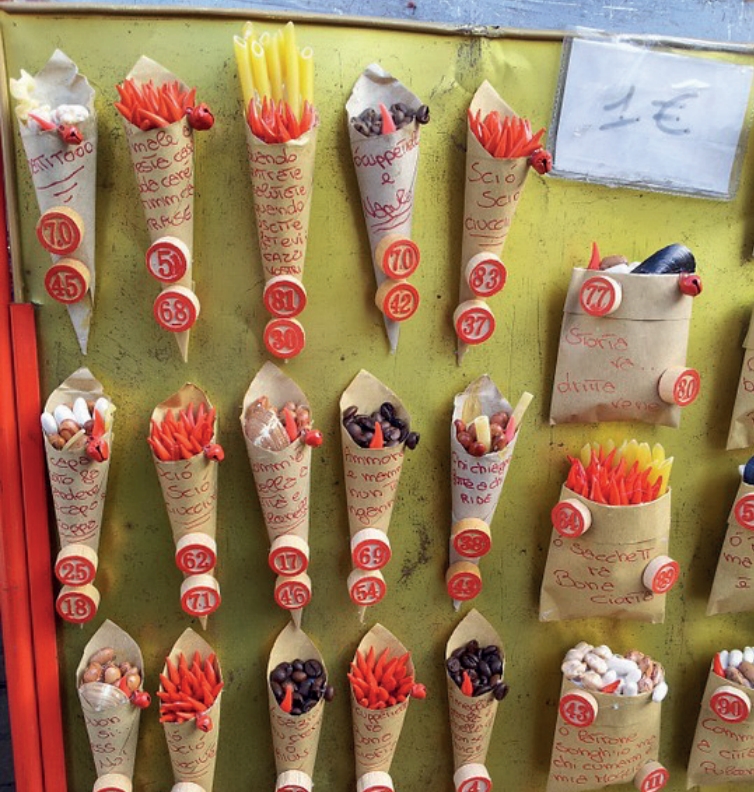 N.16 ESCURSIONIArte Contemporanea MetropolitanaLe piazze fuori le mura.Napoli sotto e sopraNapoli fra fede e superstizioneIl vulcano ‘sotto-sopra‘Il Fenomeno del Bradisismo: il Rione Terra, il Borgo Fantasma Da Golfo a golfo: sport e naturaUn Tuffo nel Passato fra Reale e VirtualeVita romana alle pendici del VesuvioVille vesuviane e PietrarsaIl lusso del ‘700 a CasertaSulle tracce del Medioevo: Salerno e dintorniBenevento la perla del SannioDa golfo a golfo:sport e naturaUna giornata indimenticabile fra Sport e TurismoTorna a Sorrento!Ischia , l’isola verde!*Ogni escursione è composta di due tappe acquistabili anche separatamente su richiesta. !NAPOLI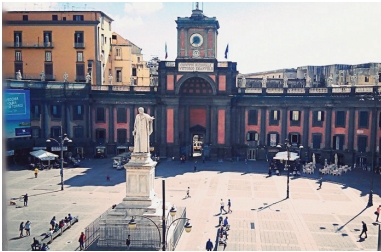 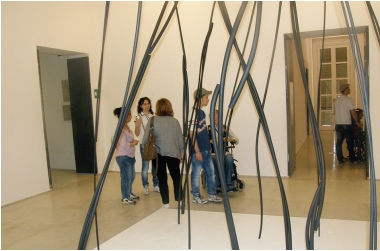 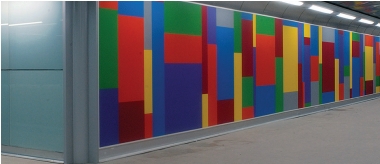 ARTECONTEMPORANEAMETROPOLITANAIncontro  con  i  partecipantinel  luogo  prestabilito  epartenza  col  pulmino  C4Yper  l'  itinerario  cheportera  ̀ alla  scoperta	deipiu  ̀ noti	spazi	espositividella  città,  i  Museid’Arte  Contemporaneadi  livello  internazionale  :il  Madre	nel  palazzoDonna	Regina	a  ViaDuomo	ed  o  il  Museodel  ‘900  al  Castel  sant ’Elmo	al  Vomero	o  ilmuseo  PAN  nel  palazzoRoccella  di  Carafa  a  ViaDe  ’  Mille  nel  caso  diesposizioni  temporanee.Anche  grazie  allacollaborazione  di  alcunigrandi  collezionistiitaliani  e  stranieri  èpossibile  ammirarviraccolte  di  notevoleinteresse.  Pausa  pranzo  inVia  Marina.Durante  il  tragittosi  visiterannole  principali  ‘Stazioni  dell'     	arte  ’  cioe  ̀  le  fermatedella  Metropolitana     	diNapoli  trasformate     	dagrandi  maestri  dell '  artecontemporanea           	inluoghidove  i  cittadinipossono  incontrare  l’artecontemporanea     	mentreusufruiscono  del  serviziopubblico     	.  Un  " museoobbligato"  distribuito  sull’intera  area  urbana  chepermette  al  territorio  diacquistare      	un  nuovovalore               	e     	famainternazionale.Rientro     	previsto     	neltardo  pomeriggio.LE  PIAZZEFUORI  LE  MURAIncontro             	con      	ipartecipanti      	nel  luogoprestabilito        	di  p  . zzaBellini  per  addentrarsi  nelreticolo  intricato  di  strade,cardini  e  decumani     	checostituiscono      	il  centroantico  di  Napoli  ,  dove  lapenombra     	dei  vicolettilascia     	spazio     	ad  ampiepiazze  assolate  come  p.zza     	Dante     	,  dove     	siconclude           	la     	visitamattutina  con  un  pranzoin  un  locale  caratteristico .Queste  aree  sottratte  allacrescita  urbanistica  dellacitta ̀  furono  preservate  ocreate     	,  talvolta      	percelebrare               	grandipersonalita  ̀  come  quelladel  sovrano     	Carlo     	diBorbone     	,  talvolta     	perscelta  di  ordini  religiosiche  decisero  di  dedicarle  asanti  o  divinita ̀  in  cambiodi  protezione  come  piazzaSan  Domenico  maggiore.L’itinerario  riprende  nelpomeriggio  fra  il  continuocontrasto  tra  la  chiassosavitalità  dei  vicoli  e  ilsilenzio  di  chiese  ecomplessi  conventuali  checon  i  loro  chiostrirappresentavano  unmondo  a  parte  in  cuiritirarsi  in  meditazioneper  dedicarsi  alla  vitaascetica,  come  a  p.zzadel  Gesù  la  Chiesa  ed  ilMonastero  di  santaChiara.  L’ itinerario  checonduce  alla  scoperta  dicollezioni  e  di  capolavoriartistici  inestimabilinascosti  in  complessimonumentali  spesso  pococonosciuti  termina  qui.Insieme  alle  opere  d'  artesi  scopriranno  anche  lestorie  e  le  leggende  dipersonaggi  che  ancoraoggi  sembrano  popolarequesti  luoghi.  Rientro  neltardo  pomeriggio.8Il  lungomare  liberato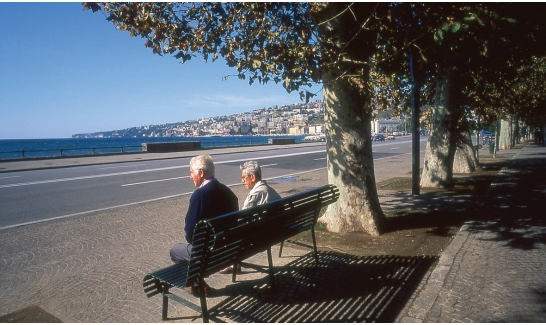 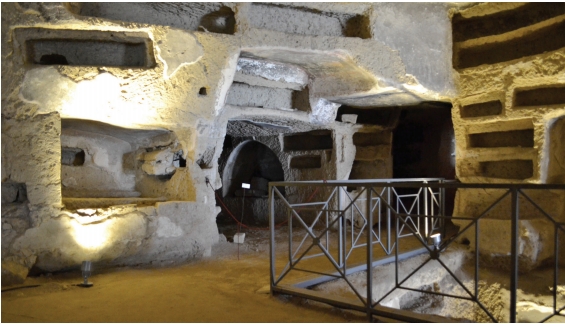 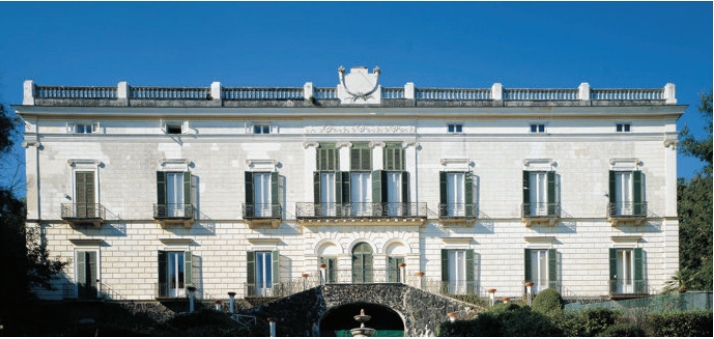 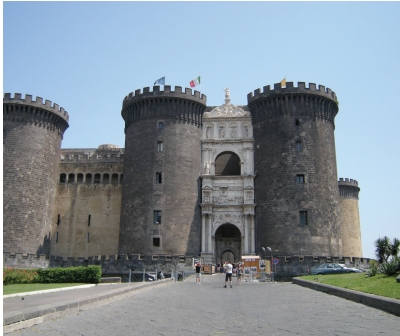 Catacombe  di  san  Gennaro9Villa  La  Floridiana  (Vomero)Castel  NuovoNAPOLI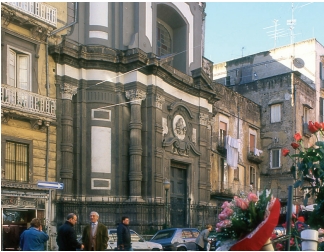 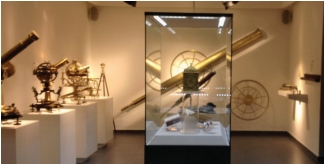 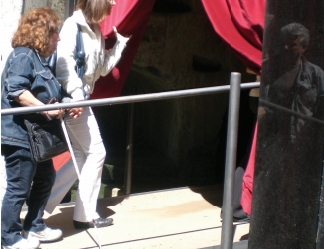 NAPOLI  SOTTO  ESOPRAIncontro  con  i  partecipantinel  luogo  prestabilito  epartenza  col  pulmino  C4Yalla  scoperta  di  uno  dei	negli  antichi  cimiteriquartieri  più  affascinanti  e	extraurbani,  se  nemeno  conosciuti  di  Napoli	affianca  un'  altra,  un',  il  rione  Sanità,  da  cui  si	emozionediversa,  quasirisalirà  fino  alla  collina  di	uno  spaesamentoMiradois  (mira  todos):  un	dell'  uomo  di  fronte  allapercorso  turistico  che	grandezza  dell'  universoalimenta  da  secoli  l’immaginazione  popolare  e	Da  li  si  inizia  unla  curiosità  dei  visitatori  di	viaggio  nel  tempo,  che  viogni  credo  e  provenienza.	porterà  alla  scoperta  dell'  astronomia  antica,L’itinerario  è  ricco  di	fino  ad  arrivare  alle  piùcontrasti  ed  emozioni:	moderne  tecniche  didalle  tenebre  del  sottosuolo  studio  e  osservazione  deldelle  catacombe  delle	cielo.Fontanelle  e  di  sanGennaro,  alla  luce  delle	Pausa  pranzo  a  metà  delstelle  che  si  possono	percorso.  Rientroosservare  dall’Osservatorio	previsto  nel  tardoastronomico  a	pomeriggio.Capodimonte,  la  collinadei  re,  dove  un'  altura  fuscelta  nel  XIX  secolocome  luogo  per  l'osservazione  del  cielo.10NAPOLI  FRA  FEDE  ESUPERSTIZIONEPer  secoli  a  Napoli  la         	sono  diffusi  almenoquanto  i  crocifissi  e  se  inapoletani  si  fanno  ilcalamità  che                       	segno  della  croce  quandoquotidianamente                	passano  davanti  ad  unaaffliggevano  questo             	chiesa,  usano  il  gesto  dellepopolo:  terremoti,               	corna  per  allontanare  ilcarestie,  epidemie  di  peste     	malocchio  e  la  sfortuna  inogni  situazione.  L'itinerario  ci  porterà  allaattraverso  l'  intercessione     	scoperta  delle  principalidi  un  santo  o  di  una            	credenze  e  dei  più  famosidivinità.                             	rituali  che  si  svolgono  inE'  per  questo  motivo         	città,  primo  fra  tutti,  ilche  i  napoletani  non           	miracolo  delloscioglimento  del  sanguescelsero  soltanto  SanGennaro  come  patrono       	di  San  Gennaro,  che  ognidella  città  ma  gli                 	anno  richiama  migliaia  diaffiancarono  una  sfilza  di     	fedeli.  Ma  non  saràcompatroni,  che  all'            	soltanto  un  viaggio  nelepoca  della  controriforma     	folklore  napoletano  maarrivarono  ad  oltre  50.        	anche  l'  occasione  perscoprire  alcuni  dei  piùInsieme  alla  fede,  e             	importanti  complessitalvolta  mescolandosi  ad     	architettonici  napoletaniessa,  la  superstizione  è  un'  altra  caratteristica            	Chiesa  di  Donnaregina,propria  del  popolonapoletano:  non  a  caso  iportafortuna  (il  cornetto,     	profondamente  mutatoin  primis)                           	nei  secoli.CAMPI FLEGREI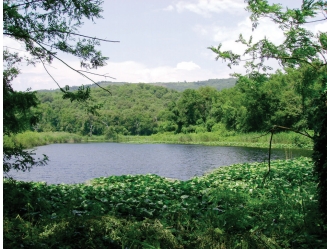 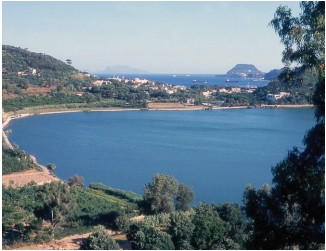 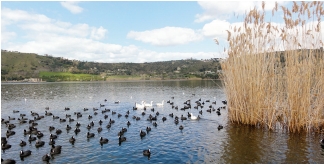 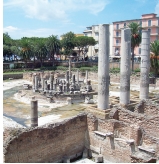 IL  VULCANO‘  SOTTO  SOPRA‘Incontro  con  ipartecipanti  nel  luogoprestabilito  e  partenzacon  il  pulmino  C4Y  allavolta  degli  Astroni  che  èuno  dei  crateri  meglioconservati  dell’areavulcanica  dei  CampiFlegrei  ed  è  riservanaturale  in  quantopresenta  unagrandissima  varietà  diflora  e  fauna.Lungo  il  viaggiomediante  diapositive  ebrevi  filmati  sul  pulmino,  i  partecipanti  sarannointrodottiagli  aspetti  botanici,zoologici,  geologici,vulcanologici,mineralogici  e  storiciche  conoscerannodurante  la  visita.Il  cratere  è  infatti  comeuna  montagna  sottosopraperché  l’umidità  dellabase  del  cratere  hafavorito  le  condizioni  bio-fisiche  ottimali  per  losviluppo  di  specie  che  disolito  si  trovano  insuperficie.Alla  base  del  cratere  sitrovano  tre  piccoli  laghi.Luogo  ideale  per  attivitàludico-  sensoriali  acontatto  con  la  natura.Pausa  pranzo  al  sacco.Nel  pomeriggio  giropanoramico  dell’area  deilaghi  di  Lucrino  edAverno  e  conoscenzadella  flora  e  fauna  locale.Rientro  previsto  nel  tardopomeriggio.IL  FENOMENO  DELBRADISISMO:  ILRIONE  TERRA  -  ILBORGO  FANTASMAIncontro  con  ipartecipanti  nel  luogoprestabilito  con  ilpulmino  C4Y  perconoscere  il  fenomenodel  bradisismo,caratteristico  dell’areaflegrea,  che  consiste  inun  lento  movimento  disollevamento  eabbassamento  del  suolo.Costantementemonitorato  attraversomisurazioniestremamente  precise,rilevate  dai  satellitirispetto  a  punti  fissidislocati  nelle  varie  zoneinteressate  in  tutto  ilgolfo  della  cittadina  diPozzuoli.Qui  si  visiterà  il  porto  edil  principale  indicatoredella  variazione  del  livellodel  suolo,  il  cosiddetto  "Tempio  di  Serapide",  ilmercato  di  epoca  romanache  con  le  sue  colonneimmerse  o  meno  nell'acqua  marina,  avvertivagli  abitanti  della  zona,  seil  suolo  era  in  una  faseascendente  o  discendente.Si  visiterà  quindi  il  RioneTerra  detto  anche  Borgofantasma  perché  nel  1970la  popolazione  puteolanane  fu  evacuata  per  una  diqueste  gravi  crisi;  ci  sisoffermerà  anche  sulDuomo.Nel  pomeriggio  shoppingper  il  grazioso  centroristrutturato  e  pieno  dideliziosi  locali  diartigianato  edenogastromia.  Pausapranzo  a  Pozzuoli.Rientro  previsto  nel  tardopomeriggio.11AREA VESUVIANA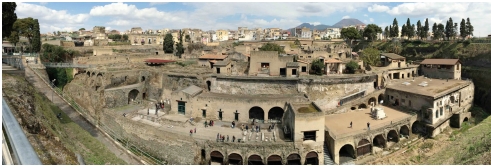 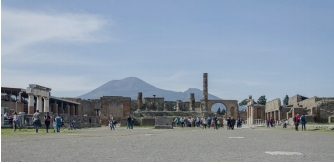 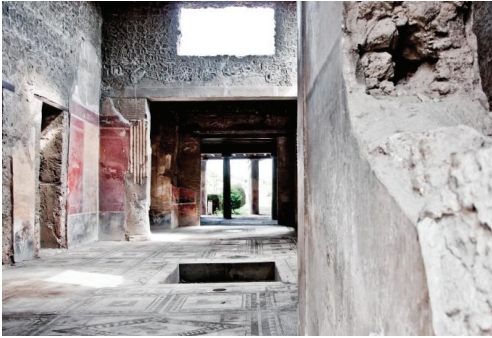 UN  TUFFO  NELVITA  ROMANAP  ASSATO  FRAREALE  E  VIRTUALEIncontro  con  ipartecipanti  nel  luogoprestabilito  e  partenza  colminibus  alla  volta  delterritorio  di  Ercolanocome  era  ai  tempi  romanidell’eruzione  e  comeappare  oggi  con  l’abitatomoderno,  che  ancoracela  al  di  sotto  dellefondamenta,  sepolto,sigillato  ed  intatto  l'  altraparte  dell’insediamentoromano.Ercolano  deve  il  nome  adErcole,  da  cui  si  dice  fufondata  in  epoca  greca,  eche  fu  località  disoggiorno  dei  ricchiromani.  Le  strade  romanesi  snodano  attraverso  iCardi  ed  i  Decumani,  iquali  si  incrocianoperpendicolarmente  traloro  ed  è  previsto  unpercorso  facilitato  checonduce  al  Cardo  TerzoInferiore.Pranzo  in  zona.Nelpomeriggio  si  farà  untuffo  nel  passatoattraverso  leinstallazionimultimediali  del  MuseoArcheologico  Virtualeche  facilitano  lapercezionemultisensoriale  econsentono  di  riprovare  alivello  olfattivo,  tattile  evisivo  i  tragici  momentiche  gli  sventurati  abitantidelle  due  signorili  etranquille  cittadinevesuviane  di  Ercolano  ePompei  vissero,  mentrelava,  fango  e  ceneredistruggevano  la  loro  vitad’ogni  giorno.Le  immagini  degliabitanti  nelle  scene  di  vitaquotidiane,  donne  almercato,  soldati,  venditoriambulanti  proiettati  in  3D,  a  dimensione  umanasugli  fondi  di  giardini  estrade  circondano  ilvisitatore  in  maniera  cosìrealistica,  da  produrreeffetti  impressionanti  diimmedesimazione  esuggestione.  Una  voltausciti  dall’emozionantefull  immersion  virtuale,  inbus  percorreremo  l’Ercolano  moderna.Rientro  previsto  in  primaserata.ALLE  PENDICI  DELVESUVIOIncontro  con  ipartecipanti  nel  luogoprestabilito  e  partenzacol  minibus  alla  voltadel  territorio  di  Pompei.L’itinerario  permette  diviaggiare  nel  tempo,  allascoperta  dell’antica  vitaromana  alle  pendici  delVesuvio.In  mattinata  si  visiterà l'  AntiquariumNazionale  "Uomo  eambiente  del  territoriovesuviano"  dove  sonoesposti  numerosi  repertiarcheologici  chetestimoniano  lo  strettorapporto  tra  l'  uomo  e  l'  ambiente  nell'  areavesuviana  in  età  romanae,  in  particolare,conserva  vari  oggettiantichi  rinvenuti  nellefattorie  e  ville  checosteggiavano  ilterritorio  pompeianodagli  scavi  di  Pompei,Ercolano,  Oplonti,Stabia  e  Boscoreale  edoffre  uno  spaccato  sugliusi  e  costumi  della  vitaromana.Pranzo  in  zona.Nelpomeriggio  visita  agliscavi  della  commercialee  mondana  Pompei.Rientro  previsto  inprima  serata.12AREA VESUVIANA AREA E  CASERTA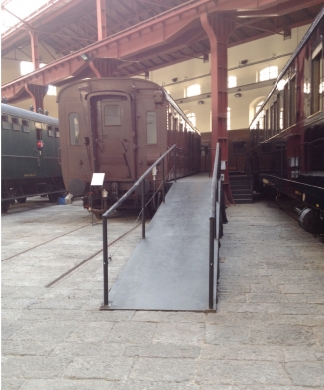 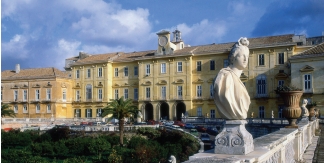 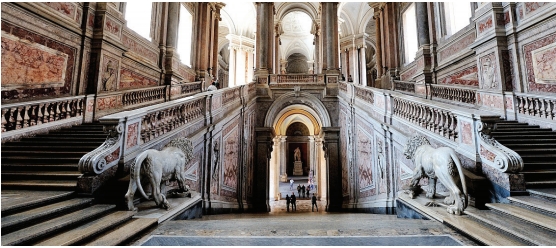 VILLEVESUVIANE  EPIETRARSAIncontro  con  ipartecipanti  nel  luogoprestabilito  e  partenzacon  il  pulmino  C4Y  allavolta  del  litoralevesuviano.Nel  1738  Carlo  diBorbone  fece  costruireuna  nuova  reggia  a  Porticiper  dare  inizio  agli  scavidella  città  romana  diHerculaneum;  tutti  inobili  napoletani  loseguirono  e  lungo  la  fasciacostiera  da  Napoli  aTorre  Annunziata  furonocostruite  122  ville  per  ilsoggiorno  estivo,  uncomplesso  architettonicounico  al  mondo  perquantità  e  bellezza.Pausa  pranzo.L’itinerario  va  dalle  piùbelle  e  monumentalilungo  il  così detto  Migliod’Oro,  come  VillaSignorini  ,  Villa  Favoritaed  altre  che  sono  in  corsodi  restauro  per  esserefruibili  da  tutti,  passandoper  la  Reggia  di  Porticifino  al  museo  ferroviariodi  Pietrarsa(  1839),  leantiche  officinborboniche  nate  nel  1840per  volere  del  re,  in  un’area  prima  chiamata  “Pietra  Bianca” e  in  seguito“Pietrarsa” dopo  un’eruzione  del  Vesuvio  cheaveva  portato  la  lava  finoa  quel  punto  della  costa.Rientro  previsto  nel  tardopomeriggio.IL  LUSSO  DEL  ‘700A  CASERTANel  pomeriggio  visita  alpartecipanti  nel  luogoParco  della  Reggia  con  leprestabilito  esue  straordinarie  fontanetrasferimento  con  ilpulmino  C4Y  a  Caserta.costruiti  per  allietare  laVisita  alla  celebre  Reggianobiltà  dell’epoca  al,  voluta  nel  ‘700  dalsovrano  Carlo  di               	Giardino  all’inglese  doveBorbone  e  ancora  oggi      	tra  piante  rare,  corsi  d'straordinaria                     	acqua,  laghetti,  "rovine"  (testimonianza  di  un  lusso     	secondo  la  moda  nascentericercato  arrichito  da         	derivata  dai  recenti  scavisoluzioni  architettoniche     	pompeiani)  si  rivivrannospesso  assolutamente  all’     	le  atmosfere  che  reseroavanguardia  per  l’epoca.     	quei  luoghi  mete  di  nobiliospiti  provenienti  da  tuttaPausa  pranzo  presso         	Europa.ristorante  condegustazione  di  prodotti     	Rientro  previsto  in  tardotipici  (in  particolare  la         	pomeriggio.mozzarella  casertana).13NAPOLI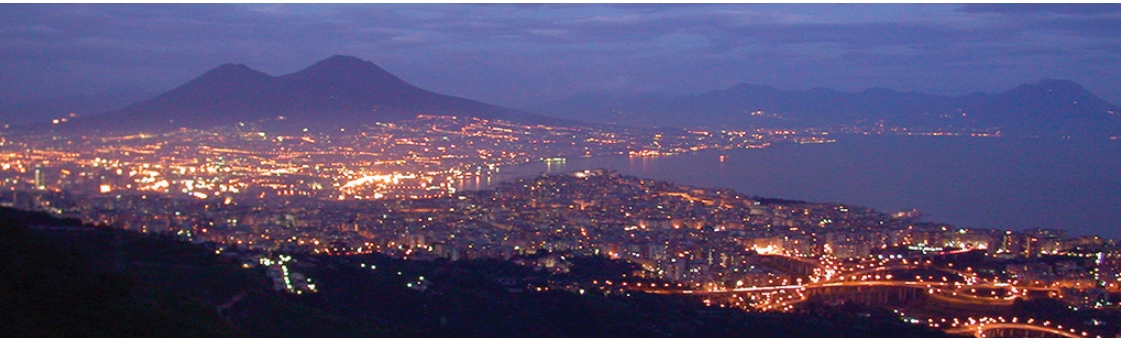 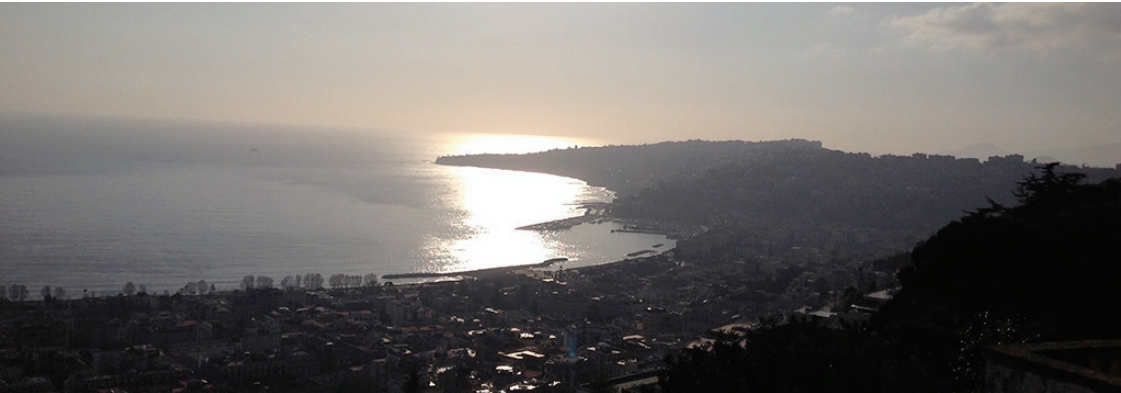 The  South-East  coastline  /  The  South-West  coastline87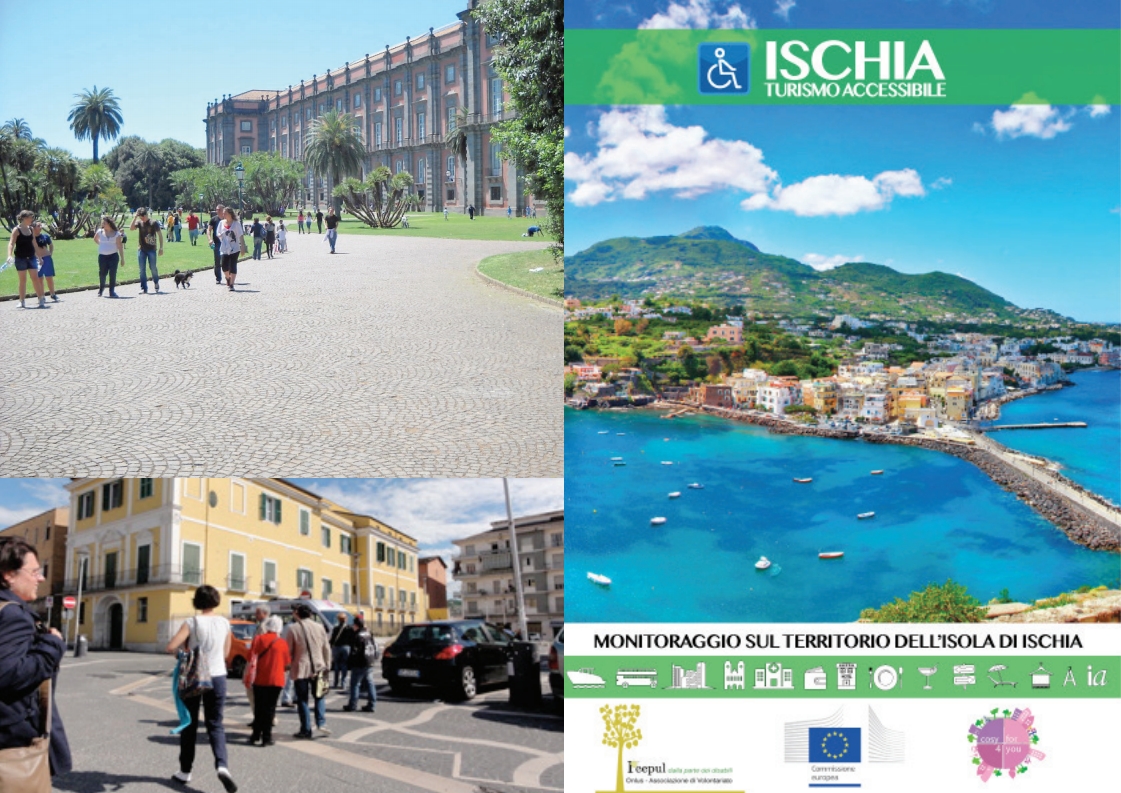 SALERNO E BENEVENTO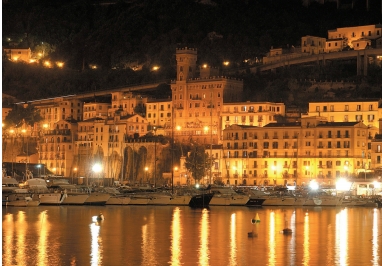 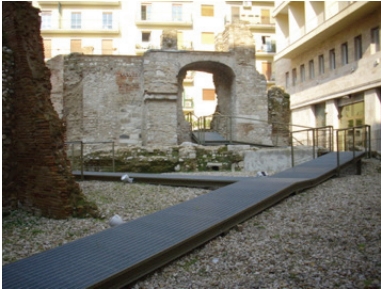 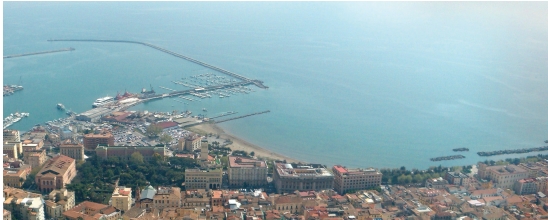 SULLE  TRACCE  DELMEDIOEVO:SALERNO  EDINTORNIBENEVENTO     	,LA  PERLA  DELSANNIOIncontro  con  ipartecipanti  nel  luogoprestabilito  e  partenzacon  il  pulmino  C4Y  allavolta  di  Salerno.Passeggiata  sullungomare  Trieste  pergodere,  tra  la  vegetazioneesotica,  dello  splendidopanorama  sul  golfo  diSalerno.Ci  si  addentrerà  poi  nelcuore  della  città,  il  cuiabitato  dominato  dall’alto  dal  Castello  diArechi,  si  dividenettamente  in  due  parti:una  antica,  concaratteristiche  stradestrette  e  tortuose,  e  unamoderna,  con  ampiestrade  incrociate  adangolo  retto.La  visita  comincia  dapiazza  Flavio  Gioia,  dovea  metà  ‘700  furiposizionata  la  porta  chesi  apriva  sul  lato  orientaledella  cortina  muraria.Dopo  una  pausa  dedicataallo  shopping  lungo  ilcorso  Vittorio  Emanuele,i  visitatori  potrannoaddentrarsi  nel  cuore  delcentro  storico  seguendo  letracce  del  medioevo  chespuntano  copiose  tra  gliedifici.Su  via  Mercanti  saràinfine  possibile  la  visitaalla  chiesa  di  SanGregorio,  oggi  sede  delMuseo  Virtuale  dellascuola  medica  salernitanaRientro  in  hotel  oeventuale  pernottamentoa  Salerno.Incontro  con  ipartecipanti  nel  luogoprestabilito  e  partenzacon  il  pulmino  C4Y  allavolta  di  Benevento.Il  tour  condurrà  allascoperta  di  ben  14  secolidi  storia  della  città,  dallegloriose  vestigia  della  cittàromana  a  quando  nel  571Benevento  fu  conquistatadai  Longobardi,attraverso  la  visita  aiprincipali  edifici  chefurono  teatro  di  questieventi  storici:  dal  Tempiodi  Iside,  i  resti  del  TeatroRomano  fino  al  celebreArco  di  Traiano,  che  sierge  fiero  con  i  suoi  fregi,memori  del  gloriosopassato  di  cui  la  città  fuprotagonista,  al  Duomo,alla  chiesa  di  Santa  Sofiacon  il  suo  monastero  ealla  Rocca  dei  Rettori.Rientro  previsto  per  iltardo  pomeriggio.17NAPOLI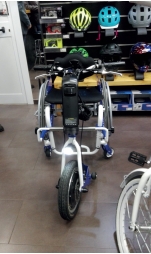 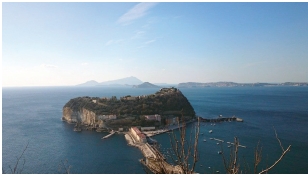 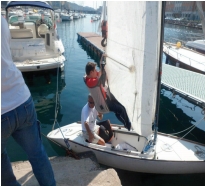 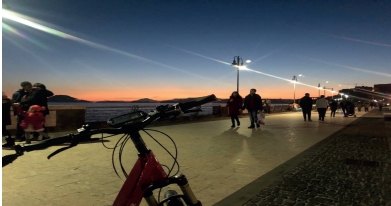 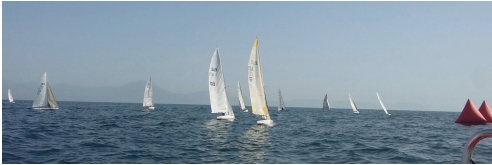 DA  GOLFO  A  GOLF:SPORT  E  N  ATURAIncontro  con  ipartecipanti  nel  luogoprestabilito  e  partenza.  Sitrascorrà una  giornata  inparadiso!Il  nostro  ‘special  bus’porterà  il  gruppo  adammirare  i  più  beipanorama  della  città:  dalquartiere  Chiaia,prospiciente  il  Golfo  diNapoli  e  il  Vesuvio,  alquartiere  di  Bagnoli  dovesi  potrà uscire  a  vela  nellebarchette  biposto  "dream"  con  l’ istruttore  inbarca  ed  in  mezzo  almare  gioire  dell’aria  e  delsole  del  Golfo  di  Pozzuoli.Nel  pomeriggio  si  risaliràla  collina  di  Posillipo  pervisitare  il  ParcoVirgiliano  dove  si  potràfare  ancora  un  pò  dimovimento  fisico  egodere  della  vista  a  360°sui  due  golfi  più  belli  delmondo  !Pausa  pranzo  al  sacco.  Rientro  previsto  neltardo  pomeriggio.GIORNATAINDIMENTICABILEFRA  VELA,  CICLISMOE  TURISMOLascia  il  trambusto  dellacittà  ,  a  pochi  minuti  dalcentro di Napoli!Incontro  con  ipartecipanti  etrasferimento  in  minivanC4Y  nella  zona  di  Bagnoli,  dove  avrete  la  possibilitàdi  fare  una  gita  in  barcasulle  accoglientiimbarcazioni  Dream.  Poii  partecipanti  salirannosulle  nostre  e-  bike  speciali!  Passeggeremo     	lungo  ifilari  flegrei     	conosciutiper  i  loro  mille  anni  distoria.E  completeremo        	lagiornata  con  una  visitaad  un'  azienda  vinicolaper  assaggiare  il.biologico  locale!Rientro  in  hotel  nel  tardopomeriggio15SORRENTO AND ISCHIA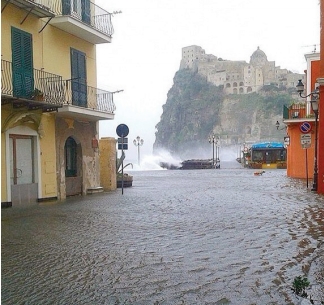 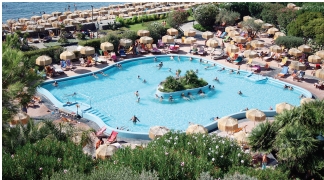 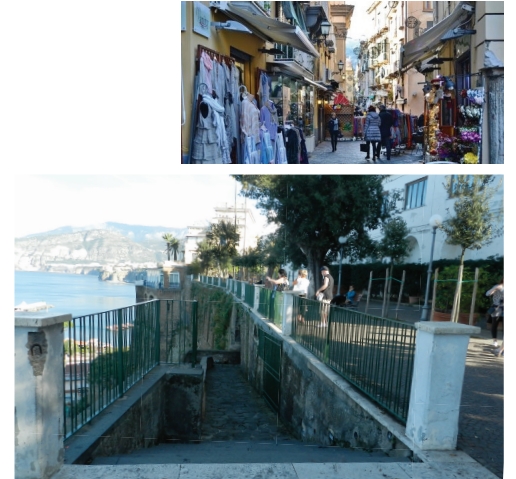 TORNA  A  SORRENTO!Incontro  con  ipartecipanti  nel  luogoprestabilito  e  partenzacon  il  pulmino  C4Y  allavolta  di  Sorrento.  L’itinerario  si  svolge  lungoil  centro,  sopra  un  altoterrazzo  tufaceo  chedomina  a  picco  il  mareda  un'  altezza  di  50metri.Il  percorso  è  piacevole  einteressante  per  la  varietàdi  attrazioni  culturali  ,storiche  e  naturalisticheche  restano  nel  cuore  deivisitatori  che,  per  sempre,desiderano  ritornarvicome  richiamati  dalcanto  delle  sirene.Si  passa  così,dall’esplosione  dorata  deifamosi  agrumi  sorrentinidell’Agrumeto  che  sivisterà  nella  mattinata,all  ’oasi  verde  della  VillaComunale,con  ilpanorama  mozzafiatosull’alta  costa  a  picco  sulmare.Nel  pomeriggio  sipercorrerà  l  ’eleganteCorso  Italia,  ilfamosissimo  centro  diSorrento,  ricco  di  museicome  quello  della  Tarsialignea  e  complessireligiosi  come  il  Duomoed  i  caratteristici  vicolettiricolmi  di  golose  deliziegastronomiche  e  diprodotti  dell’artigianatolocale.Pausa  pranzo  in  zona.Rientro  previsto  nel  tardopomeriggio.ISCHIA  ,  L’ISOLAVERDE!Incontro  con  ipartecipanti  nel  luogoprestabilito  con  il  pulminoC4Y  per  Ischia  che  fra  letre  isole  partenopeerappresenta  ormai  damillenni  il  punto  diincontro  tra  cultura  enatura,  ed  attira  ognianno  migliaia  di  turistigrazie  a  paesaggimozzafiato,  odori,  colori  esapori  incomparabili.   Oltre  alle  grandiattrattive  paesaggistiche  ebalneari  -  numerosi  glistabilimenti  benattrezzati  come  il  Blumared  il  Lido  Mattera  -  ciòche  rende  Ischia  unameta  irrinunciabile  sonole  sue  terme,  famosissimeper  la  qualità  delle  acquee  per  gli  scenari  chefanno  da  sfondo  astabilimenti  e  parchi termali  come  il  Poseidon.L'  itinerario  porterà  allascoperta  anche  deigiardini  ,  come  quellidella  Mortella,  di  questamagnifica  isola  che  per  ilsuo  paesaggio  distraordinaria  bellezza  haassunto  la  denominazionedi  "Isola  Verde".  Pranzoprevisto  in  un  localetipico.  Rientro  previstonel  tardo  pomeriggio.18N.6 TOUR  4 giorniLe tre anime ardenti di Campania FelixLuoghi sacri in CampaniaTour rosaNapoli fra sacro e profano : cortili e chiostriTour Argento* I tour sono scomponibili e modificabili con lasostituzione di alcune escursioni giornaliere.* * L e escursioni giornaliere sono vendibili anche singolarmente.18NAPOLI   E   DINTORNI   : LE   TRE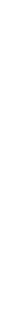 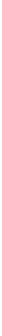 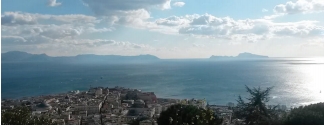 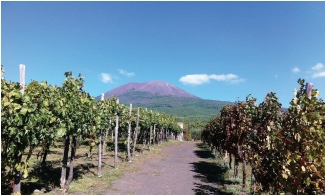 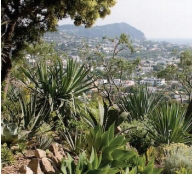 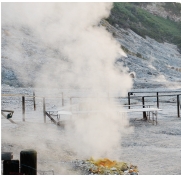 ANIME ARDENTIDELLA CAMP ANIA   FELIXGIORNO  1:  LA  COLLINA  PANORAMICAIschia  –  Campi  Flegrei  – Vesuvio,  collegated  allpresenza  di  crateri  vulcanici,r  appresentano  le  tre  animeardenti  della  Campania,  conosciute  in  tutto  il  mondo  per  le  loro  fonti  di  benessere  termale,  i  paesaggimozzafiato,  la  ricca  vegetazione  e  le  testimonianze  storiche-archeologiche.  La  Campania  felix  è  così chiamataperchè  terra  fertile,  come  rigenerata  dalle  tante  eruzioni.  Sin  dai  tempi  antichi  è  meta  di  villeggiatura  per  lasua  aria  salubre  e  per  la  cucina  mediterranea  apprezzata  in  tutto  il  mondo.4  giorni  e  3  pernottamentiIschia– Campi  Flegrei– Vesuvio,collegate  dalla	Famosa  per  il  suo  paesaggio  di  straordinaria  bellezzapresenza  di  crateri  vulcanici,  rappresentano  le  tre	e  per  gli  scenari  che  fanno  da  sfondo  a  stabilimenti  eanime  ardenti  della  Campania,  conosciute  in  tutto	parchi  termali  ha  assunto  la  denominazione  di  "Isolail  mondo  per  le  loro  fonti  di  benessere  termale,  i	Verde".paesaggi  mozzafiato,  la  ricca  vegetazione  e  le	Pranzo  lungo  il  percorso.  Nel  tardo  pomeriggiotestimonianze  storiche-archeologiche.	partenza  per  Napoli,  rientro  in  hotel  per  la  cena  e  ilpernottamento.La  Campania  felix  è  così  chiamata  perchè  terra  fertile,  come  rigenerata  dalle  tante  eruzioni.  Sin  dai  tempiGIORNO  3:  CAMPI  FLEGREI  :  IL  FENOMENODEL  BRADISISMOmondo..partenza  per  i  Campi  Flegrei,  vasta  area  vulcanicasituata  a  nord-ovest  della  città  di  Napoli.  Da  qui  sonotuttora  riconoscibili  almeno  ventiquattro  tra  crateri  ededifici  vulcanici,  di  cui  il  più  famoso  è  senza  dubbio  ilVulcano  Solfatara,  l’antico  Forum  Vulcani,  nel  qualeancora  oggi  si  possono  osservare  esalazioni  sulfuree,fumarole  e  piccole  esplosioni  di  fango  bollente.  Altrosuggestivo  fenomeno  legato  alla  natura  vulcanica  diGIORNO  2:  ISCHIA  IN  UNO  SGUARDOquesti  luoghi  è  il  bradisismo,  lento  abbassamento  eDopo  la  prima  colazione  trasferimento  ad  Ischia,  una	sollevamento  del  suolo.meta  irrinunciabile  per  qualsiasi  turista.	Pausa  pranzo. Visita  al  principale  indicatore  di  questifenomeno  ,  il  cosiddetto  Tempio  di  Serapide ,  e  di  altriVi  porteremo  alla  scoperta  di  questa  magnifica  isola	monumenti  che  testimoniano  la  storia  antica  di  questiverde,  dei  suoi  crateri  vulcanici  e  delle  sue  terme,	luoghi.rinomate  per  la  qualità  delle  acque  che  testimoniano	Passeggiata  shopping  per  il  nuovo  centro  di  Pozzuoli.ancora  una  sopita,  ma  non  terminata  attività vulcanica	Nel  tardo  pomeriggio  rientro  in  hotel,  cena  e.	pernottamento.GIORNO  4:      	VAE  SUIS:  ECCO  A  VOI  ILVESUVIOPrima  colazione  in  hotel,  incontro  con  la  guida  etrasferimento  con  il  minibus  verso  il  Vesuvio.  Da  quisi  percorre  uno  dei  più  belli  e  panoramici  Sentieri  delVulcano.Il  paesaggio  è  tipicamente  vesuviano,  con  molteaziende  agricole  visitabili  per  comprare  i  prodottitipici  come  il  vino  Lacrima  Cristi  e  Caprettone.Trasferimento al terminal di partenza. Fine dei servizi.23LUOGHI   SACRI   IN   CAMPANIA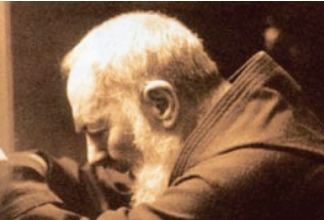 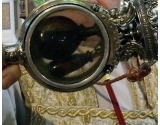 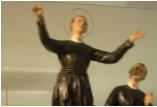 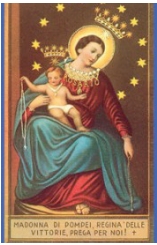 Quattro  giorni  da  Napoli  dalle  montagne  dell'  Appennino  per  visitare  i  più  bei  santuari  della  Campania  doveritrovare  diverse  forme  di  spiritualità religiosa  e  storia  dei  santi  e  godere  della  cucina  e  delle  bellezze  naturalidella  regione.GIORNO  3  :Il  santo  delle  mamme4  Giorni  /  3  Pernottamenti  .GIORNO  1:  Il  sangue  di  San  GennaroIncontro  al  terminal  di  arrivo  a  Napoli  con  unnostrooperatore.  Trasferimento  in  hotel  con  minibus  C4Yepoi  si  parte  per  raggiungere  il  Duomo.La  tappa  ci  porterà  alla  scoperta  delle  leggende  e  deisuggestivi  rituali,  che  ruotano  intorno  al  santo  patronodella  città,  al  suo  miracolo  e  alla  scoperta  dellestraordinarie  opere  che,  per  lui,  furono  realizzate  nei  secoli,dai  più  noti  artisti  presenti  in  città.Una  delle  celebrazioni  più suggestive  che  si  svolgono  nelcapoluogo  partenopeo  è,  infatti,  quella  in  onore  di  SanGennaro  che,  ogni  anno,  richiama  migliaia  di  fedelidesiderosi  assistere  al  "Miracolo  della  Liquefazione".  Laleggenda  racconta,  infatti,  che  poco  prima  di  morire,  ilsanto  avrebbe  donato  ad  una  pia  donna  delle  ampolline  divetro  che,  quest'  ultima,  avrebbe  utilizzato  per  raccogliereil  sangue  sgorgato  dal  collo  del  santo  al  momento  delladecapitazione.  Il  prodigio  avviene  tre  volte  ma,  il  “Miracolodi  San  Gennaro”,  è  comunemente  considerato  quello  del19  settembre  e  il  suo  esito  è considerato  una  buona  o  unacattiva  premonizione  per  la  città  e  i  suoi  abitanti.  Pranzo  inzona  porto.  Altre  visite  doverose  alle  magnifiche  chiese  delGesù  Nuovo,  santa  Chiara  e  San  Domenico.  Rientro  inhotel  ,  cena  e  pernottamento.38GIORNO  2:  Una  preghiera  indispensabilePrima  colazione  in  hotel,  si  parte  in  minibus  .  Chi  arrivaPompei  si  dedica  per  diverse  ore  alla  visita  degli  Scavi,  maquando  si  entra  nel  Santuario  si  è  pervasi  da  una  sensazioneindescrivibile  di  pace  specie  nel  guardare  il  dolce  viso  dellaBeata  Vergine  del  Rosario.Situato  al  centro  di  Pompei,  è  molto  ben  tenuta  e  moltoparticolare...  di  chiese  ce  ne  sono  tante  ma  di  basilicheche  lasciano  a  bocca  aperta  poche.Estremamente  ricca  di  dettagli...  C'  è  storia...  incontro  traracconti  di  vita  e  religione....  Il  santuario  della  Madonna  diPompei  attira  attorno  a  sè  fedeli  da  ogni  parte  del  mondoed  è  da  visitare  almeno  una  volta  nella  vita.  Pranzo  in  zona.Di  pomeriggio  un  giro  per  le  affascinanti  chiese  Vesuvianeche  portano  ‘in  sè’ i  segni  delle  eruzioni  del  Vesuvioattraverso  i  secoli.  Rientro  in  hotel,  cena  e  pernottamento.Prima  colazione  in  hotel,  incontro  con  la  guida  e  partenzain  minibus  alla  volta  di  Pietrelcina,  nel  Sannio  un  piccolocomune  alle  porte  di  Benevento  dove  ritrovare  il  fascinodel  personaggio  e  dei  fenomeni  straordinari  della  vita  diPadre  Pio  che  qui  nacque  e  qui  volle  costruire  la  chiesa  edil  convento  per  i  suoi  frati  cappuccini  nel  luogo  che  in  unavisione  gli  indicarono  gli  angeli  quando  era  ancora  moltogiovane  e  che  dedicò  alla  Sacra  Famiglia.Ogni  luogo  a  Pietrelcina  parla  del  santo  e  ancora  oggi  sipuò  visitare  la  cella  o  stanza  di  padre  Pio  e  altri  luoghi  a  luilegati,  in  particolar  modo  il  coro  della  vecchia  Chiesa  oveil  20  settembre  del  1918  al  giovane  frate  viene  impresso  dalSignore  il  sigillo  delle  stimmate.Un  tour  ricco  di  suggestioni  che  lascia  il  visitatore  turbato  epensoso.  Trasferimento  all’aeroporto/stazione  ferroviariaper  la  partenza.GIORNO  4:  Le  stimmate  del  taumaturgoPrima  colazione  in  hotel,  incontro  con  la  guida  e  partenzain  minibus  alla  volta  di  Pietrelcina,  nel  Sannio  un  piccolocomune  alle  porte  di  Benevento  dove  ritrovare  il  fascino  delpersonaggio  e  dei  fenomeni  straordinari  della  vita  di  PadrePio  che  qui  nacque  e  qui  volle  costruire  la  chiesa  ed  ilconvento  per  i  suoi  frati  cappuccini  nel  luogo  che  in  unavisione  gli  indicarono  gli  angeli  quando  era  ancora  moltogiovane  e  che  dedicò  alla  Sacra  Famiglia.Ogni  luogo  a  Pietrelcina  parla  del  santo  e  ancora  oggi  sipuò  visitare  la  cella  o  stanza  di  padre  Pio  e  altri  luoghi  a  luilegati,  in  particolar  modo  il  coro  della  vecchia  Chiesa  ove  il20  settembre  del  1918  al  giovane  frate  viene  impresso  dalSignore  il  sigillo  delle  stimmate.Un  tour  ricco  di  suggestioni  che  lascia  il  visitatore  turbato  epensoso.  Trasferimento  all’aeroporto/stazione  ferroviariaper  la  partenza.31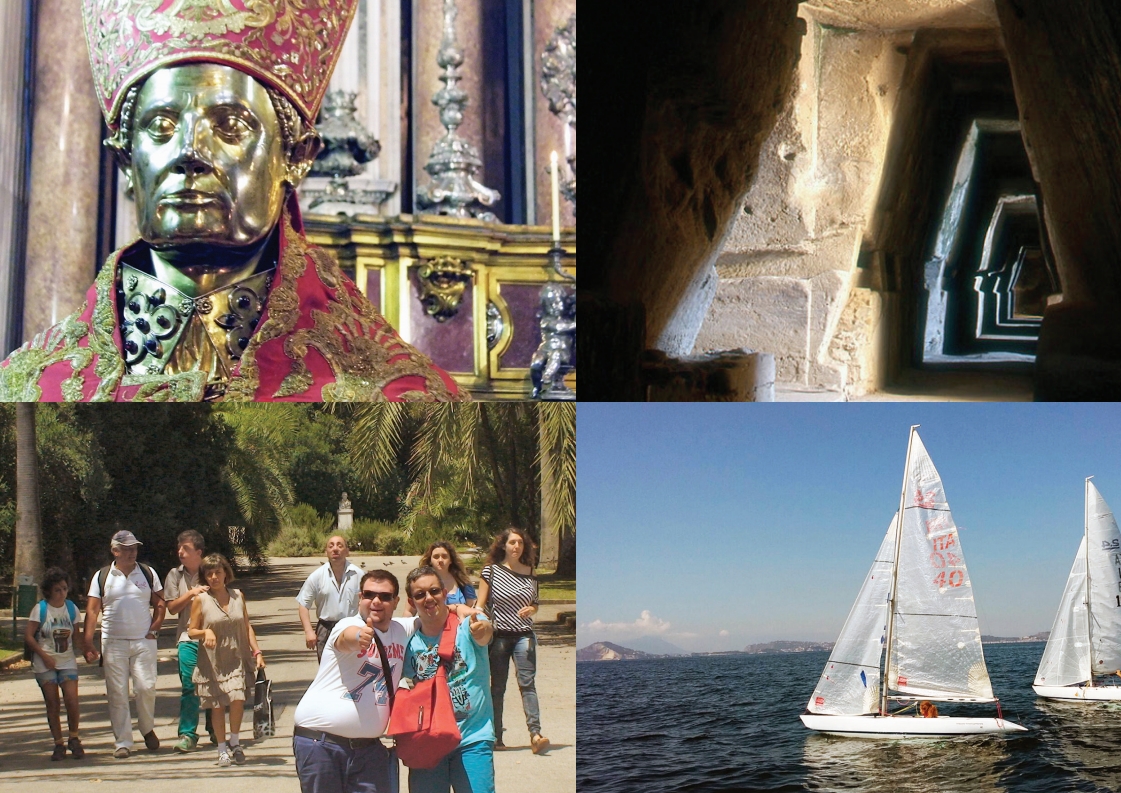 NAPOLI   E   DINTORNI: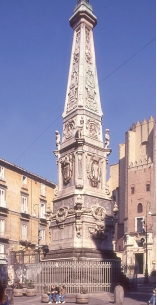 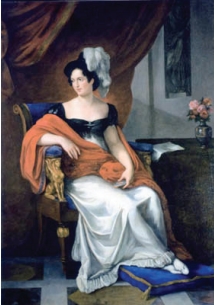 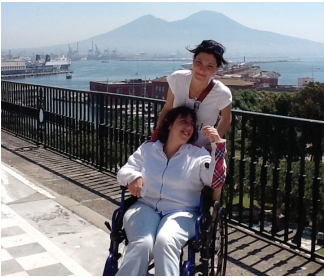 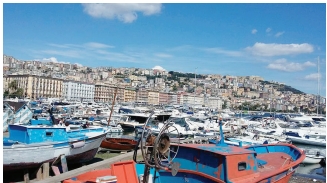 TOUR   ROSAGIORNO  1:  VITE  DI  BADESSE,  ARTISTE  EDEE  PAGANEIncontro  al  terminal  di  arrivo  a  Napoli  con  unnostro  operatore.  Trasferimento  in  hotel  conminibus  C4Y  per  Piazza  del  Gesù  e  visita  alMonastero  di  Santa  Chiara  famosissimo  per  il  suoChiostro  Maiolicato.Percorrendo  i  Decumani  si  sale  verso  piazza  Miraglia,dove  è  possibile  ammirare  a  sinistra  la  Chiesa  diSanta  Maria  Maggiore  detta  La  Pietrasanta,  edificatanel  VI  secolo  sui  resti  di  un  edificio  romano  sacro  alculto  lunare  di  Diana.Ultima  puntata  il  polo  della  Arti  di  Napoli  (p.zzaBellini,  Via  Costantinopoli  e  piazza  Dante)  dove  siritrovano  tracce  delle  vite  e  percorsi  artistici  di  alcunedonne,  pittrici  e  musiciste,  vissute  tra  l'  Ottocento  edil  Novecento.Ritorno  in  hotel,  cena  e  pernottamento.28Napoli,  la  Città  delle  Donne:  4  giorni  dedicati  alle  storie  e  le$ende  delle  donne  napoletaneprotagoniste  nei  secoli  e  alla  bellezza  e  ai  divertimenti.4  Giorni  /  3  P  ernottamenti.GIORNO  3  :  STORIE  E  LEGGENDE  DISIRENE  E  EDUCATRICI  RIVOLUZIONARIEDopo  la  colazione  in  hotel,  appuntamento  con  lanostra  guida  e  partenza  dal  complesso  monastico  diSuor  Orsola  al  c.so  V.Emanuele  ,  oggi  sedeuniversitaria  per  i  vicoli  in  discesa  fino  al  Monte  Echia,  dove  la  città  fu  fondata,  più  che  un  monte,  unacollina  in  tufo  che  si  affaccia  sullo  scoglio  di  Megaridedove  morì  la  leggendaria  sirena  Partenope.  PausaPranzo.  Nel  pomeriggio  giro  panoramico  in  ViaCaracciolo  e  Riviera  di  Chiaia  per  una  piacevolepasseggiata  sul  lungomare  Partenope.  Visita  a  a  VillaPignatelli.  Rientro  in  hotel,  cena  e  pernottamento.GIORNO  4:  ED  ORA  SHOPPING  TIME!Dopo  colazione  trasferimento  in  bus  C4Y  per  unapasseggiata  al  centro  storico  di  via  dei  Mille.  con  unGIORNO  2:  VITE  DI  REGINE  ,  AMANTI              	personal  shopper,  acquistando  souvenir,  profumi  eREALI  E  PROSTITUTEPrima  colazione  in  hotel  e  appuntamento  con  la            	shopping  nell’area  piazza  del  Municipio,  zona  delnostra  guida  e  partenza  in  direzione  Piazza  Borsa,  fino     	porto  ,  presso  la  Galleria  del  Mare  che  sorge  nell’alla  via  Toledo,  dando  una  sbirciatina  nei  quartieri        	edificio  della  Stazione  Marittima  con  154  negozi,  dovespagnoli,  sguardo  su  Piazza  Plebiscito  per  poi  visitare     	sono  presenti  non  soltanto  griffe  ma  anche  piccolebotteghe  di  prodotti  tipici.  Trasferimento  al  terminaldi  partenza.  Fine  dei  servizi.Pausa  Pranzo.  Dopo  pranzo  si  sale  sulla  collina  delVomero  passando  attraverso  paesaggi  verdeggianti  eattraversando  deliziose  ville  di  fine  19°  e  inizio  20°secolo,  veri  capolavori  di  architettura  liberty.Si  prosegue  con  la  visita  alla  Villa  Floridiana  (altraresidenza  reale  dei  Borboni).  Rientro  in  hotel,  cena  epernottamento.26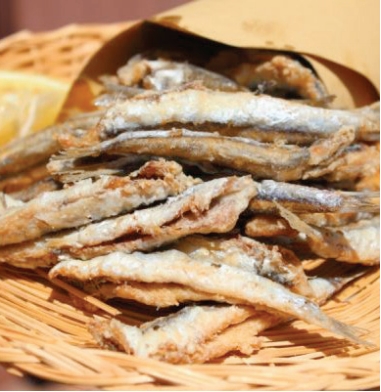 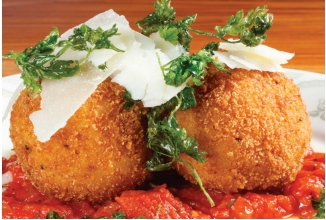 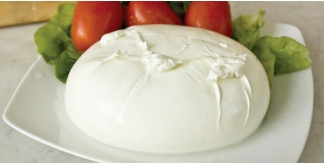 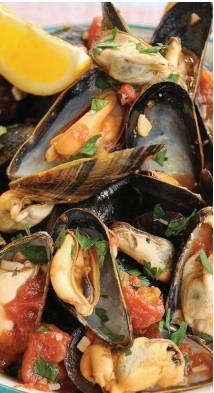 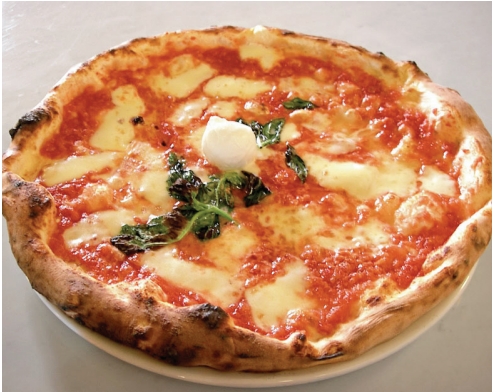 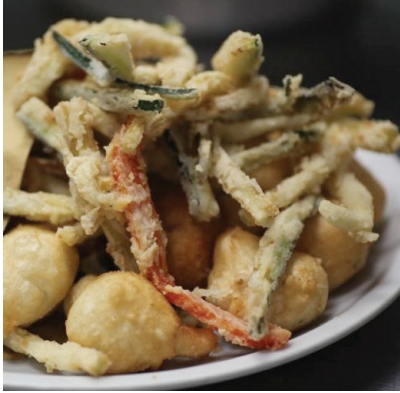 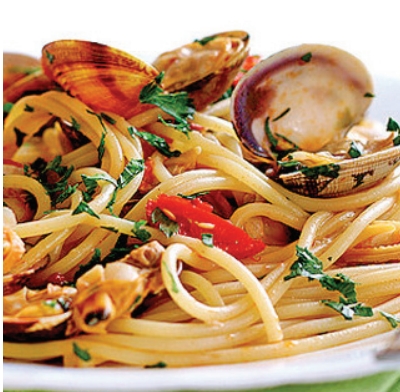 NAPOLI   FRA SACRO   E   PROFANO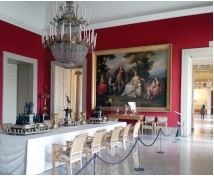 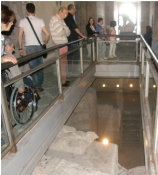 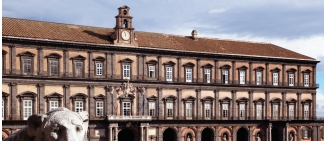 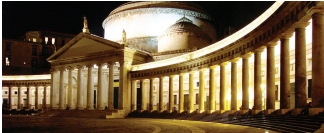 :   CORTILI   E   CHIOSTRIL’itinerario  mostra  il  contrasto  tra  gli  aspetti  mondano  e  sacro  della  vita  di  Napoli  attraverso  i  secoli,ancora  vividi  e  ben  rappresentati  dai  grandi  palazzi  della  nobiltà  e  dalle  chiese  e  dai  conventi  che  siconcentrano  nel  centro  storico  ed  in  particolare  nel  suo  cuore  più  antico.L’itinerario o"e molte opportunitàdi acquisti di articoli di alto artigianato e marchi esclusivi.4  giorni  e  3  pernottamenti  .GIORNO  1:  CHIESE  E  MONASTERI  NEL	GIORNO  2:  REGGE  E  PALAZZI  NEL  CENTROCENTRO  ANTICO	STORICOIncontro  al  terminal  di  arrivo  a  Napoli  con  un  nostro	Prima  colazione  in  hotel  e  trasferimento  con  iloperatore.  Partenza  con  minibus  C4Y  per  il  centro	minivan  C4y  al  quartiere  Carità  dove,  passeggiandoantico  della  città  dove  si  trova  una  concentrazione	lungo  la  famosa  Via  Toledo  fino  a  p.zza  Trieste  eeccezionale  di  Chiese,  le  più  antiche  di  Napoli,  e	Trento,  entreremo  nei  cortili  monumentali  dei  più  beiMonasteri  al  fianco  di  Palazzi  nobiliari  ;quindi	palazzi  nobiliari  che  circondavano  p.zza  Plebiscito  e  simentre  si  percorrono  i  Decumani  si  possono  visitare	visiteranno  i  Cortili  di  Palazzo  Zevalos  di  Stigliano  (un  susseguirsi  di  spettacolari  chiostri  e  cortili:  il	collezione  d’Arte  Intesa  Sanpaolo  con  uno  dei  rariChiostro  Ex  Monastero  Di  San  Giovanni  Battista	quadri  di  Caravaggio),  Palazzo  Cavalcanti  etc.Delle  Monache  (pinacoteca  Dell’Accademia  Delle	Shopping  fra  i  negozi  con  ancora  le  insegne  storiche  eBelle  Arti)  in  via  delle  Muse,  Chiostro  Complesso	aperitivo  nella  Galleria  Umberto  I,  visita  al  Cortile  diSanta  Chiara,  Chiostri  ex  monastero  dei  SS.Severino	Palazzo  Zapata  in  piazza  Trieste  e  Trento.  Pranzo  ee  Sossio  (Archivio  di  Stato)  nel  Decumano  inferiore;	pomeriggio  visita  al  Teatro  San  Carlo  e  poi  al  PalazzoCortile  del  Pio  Monte  della  Misericordia  nel	Reale.  Visita  ai  giardini  in  via  Acton  con  la  vista  delDecumano  Maggiore;  i  Chiostri  ex  monastero  di	porto,  dei  circoli  come  il  Circolo  Canottieri  e  di  frontesanta  Patrizia  (seconda  Università  degli  studi  -S.U.N.)	il  Vesuvio.In  serata  rientro  in  hotel,  cena  enel  Decumano  Superiore.	pernottamento.Pranzo  street  food.  Di  pomeriggio  visita  alla  Chiesa  e	GIORNO  3:  I  GRANDI  PALAZZI  A  CHIAIAall'  intero  complesso  monumentale  di  San  Lorenzo:nella  zona  in  cui  sorgeva  l'  agorà  greca.  In  serata	Prima  colazione  in  hotel  e  trasferimento  con  il  minivanrientro  in  hotel,  cena  e  pernottamento.	C4y  a  piazza  Amedeo  da  cui  si  procede  a  piedi  versovia  V.  Colonna  a  via  Filangieri  zona  dello  shopping  piùelegante  della  città.  Anche  qui  davanti  ai  palazzisontuosi  si  succedono  scenografici  cortili  proseguendoda  via  De’ mille  verso  la  Riviera  di  Chiaia:  PalazzoMannajuolo,  Villa  Pignatelli  sede  oggi  di  un  Museo,Palazzo  Ravaschieri,  Palazzo  Cioffi  Caracciolo  giàCarafa  Belvedere.  Passeggiata  sul  Lungomare.Sosta  pranzo.Nel  pomeriggio  dopo  una  puntata  allaVilla  Comunale  si  risale  per  Via  Calabritto  e  si  arrivain  piazza  de’Martiri  per  visitare  i  Cortili  barocchi  diPalazzo  Calabritto  e  Partanna.  Una  passeggiata  insalita  lungo  via  Chiaia,  ancora  occasione  di  shopping24	nei  negozi  delle  più  note  firmed’abbigliamento,  ci  porta  ai  Cortili  di  palazzoCellammare,  palazzo  Miranda  e  Medici  d’Ottajano  .In  serata  rientro  in  hotel,  cena  e  pernottamento.GIORNO 4:  RITORNO AL  CENTRO ANTICOPrima  colazione  in  hotel  e  trasferimento  con  ilminivan  C4y  a  via  Monteoliveto  do  si  trova  ilcomplesso  conventuale  rinascimentale  di  Sant’Annadei  Lombardi  ed  al  Cortile  Rinascimentale  di  PalazzoGravina,  sede  della  Facoltà  di  Architettura.  Colminibus  si  attraversa  piazza  Borsa  e  si  percorre  CorsoUmberto  fino  a  via  Mezzocannone,  sosta  visita  guidataalla  chiesa  Paleocristiana  di  San  Giovanni  Maggioreed  al  Complesso  monumentale  di  San  GiovanniMaggiore  e  poi  al  Complesso  Monumentale  di  SanDomenico  Maggiore  al  Chiostro  delle  Statue,  Cortiledel  Palazzo  di  Sangro  ed  alla  Cappella  Sansevero  .Palazzo  Corigliano  con  area  archeologica  e  palazzoPetrucci  (Loggiato  del’400)  .  Trasferimento  al  terminaldi  trasporto.  Fine  dei  servizi.NAPOLI   E   DINTORNI: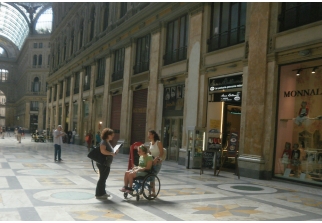 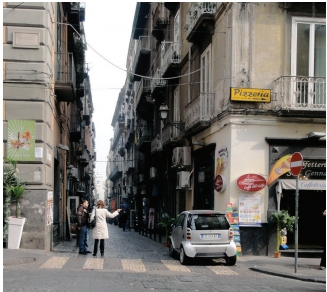 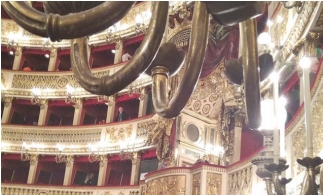 TOUR   ARGENTOGIORNO  1:  I  BASTIONI  A  DIFESA  DELLACITTA’Incontro  al  terminal  di  arrivo  a  Napoli  con  un  nostrooperatore.Trasferimento  in  hotel  con  minibus  C4Y  per  la  visitaai  i  più  importanti  bastioni  della  città,  che  si  affaccianoorgogliosamente  sopra  le  scogliere  del  golfo  di  Napoli.Si  visiterà  il  CastelNuovo  detto  anche  Maschio  Angioino  e  unoscenografico  tragitto  in  minivan  lungo  il  mare  finoal  Castel  dell’Ovo.Una  rilassante  passeggiata  lungo  il  mare  e  lungo  lastorica  Villa  Comunale  di  Chiaia  dove  vi  narreremodelle  tre  età  della  villa  da  “passeggiata  reale” fino  adiventare  “parco  del  popolo”.Rientro  in  hotel,  cena  e  pernottamento..Godetevi  Napoli  a  tutte  le  età!  musica,  danzae  divertimento!  visite  guidate  culturali  aimonumenti  e  ai  luoghi  più  noti  de$a  citta’.4  giorni  e  3  pernottamentiGIORNO  2:  I  PARCHI  E  LE  REGGEDopo  la  prima  colazione  in  hotel,  trasferimento  con  ilGIORNO  3:  DALLA  FUNICOLARE  ALLA  MODERNAMETRO’Un’ora  di  movimento  leggero  (Qi  Cong  -  yoga)  all’aria       	Dopo  la  prima  colazione  in  hotel,  il  minibus  vi  porterà  difresca  dei  giardini  botanici  del  parco  e  una  breve  visita     	nuovo  in  Via  Toledo.al  Museo  Nazionale  ospitato  nella  bella  Reggia,                     	Ora  arrampichiamoci  sulla  collina  del  Vomero,  a  bordoscrigno  di  tesori  artistici  ed  architettonici,  fra  cui                  	della  storica  linea  della  Funicolare  in  Via  Toledo,  per  unacapolavori  di  Caravaggio  e  la  Collezione  Farnese.               	visita  alla  raffinata  Villa  Floridiana  residenza  reale  dicampagna  dove  potrete  godere  l’atmosfera  rilassante  cheUna  sosta  per  un  pasto  caratteristico  napoletano,  un          	pervade  il  suoi  romantici  giardini  e  la  splendida  vistapanoramica  sulla  riviera  di  Chiaia  e  sul  mar  mediterraneosottostanti.La  passeggiata  lungo  il  grazioso  ed  elegante  centrocommerciale  del  quartiere  del  Vomero  fra  edifici  moderniantichi  palazzi  nobiliari.  Rientro  in  hotel,  cena  e                  	e  antichi  risalenti  ai  borboni.  E’ tempo  di  mangiare!  Nelpernottamento.                                                                                          	pomeriggio  si  scenderà  a  Piazza  Cavour  per  fare  un  girodelle  fermate  della  nuova  Metropolitana  le  cui  stazioni,sono  state  definite  le  più  belle  del  mondo  per  via  del  fattoche  rovine  antiche  trovate  sottoterra  si  affiancano  alleopere  di  avanguardia  di  artisti  contemporanei.  Nel  tardopomeriggio  rientro  in  hotel,  cena  e  pernottamento.GIORNO  4:  IL  CENTRO  ANTICO  E  LARELIGIONEDopo  la  prima  colazione  in  hotel,  ci  addentreremocon  il  minivan  nei  vicoli  del  centro  antico  per  dareuno  sguardo  al  famoso  Monastero  di  Santa  Chiaraed  alla  famosa  via  dei  presepi,  San  Gregorio  Armeno,dove  artigiani  vendono  statuine  dei  pastori  deipresepi;  infine  visiteremo  il  Duomo  legato  almisterioso  miracolo  della  liquefazione  del  sangue  diSan  Gennaro,  il  santo  patrono  di  Napoli.  Acquisti26di  partenza.  Fine  dei  servizi.19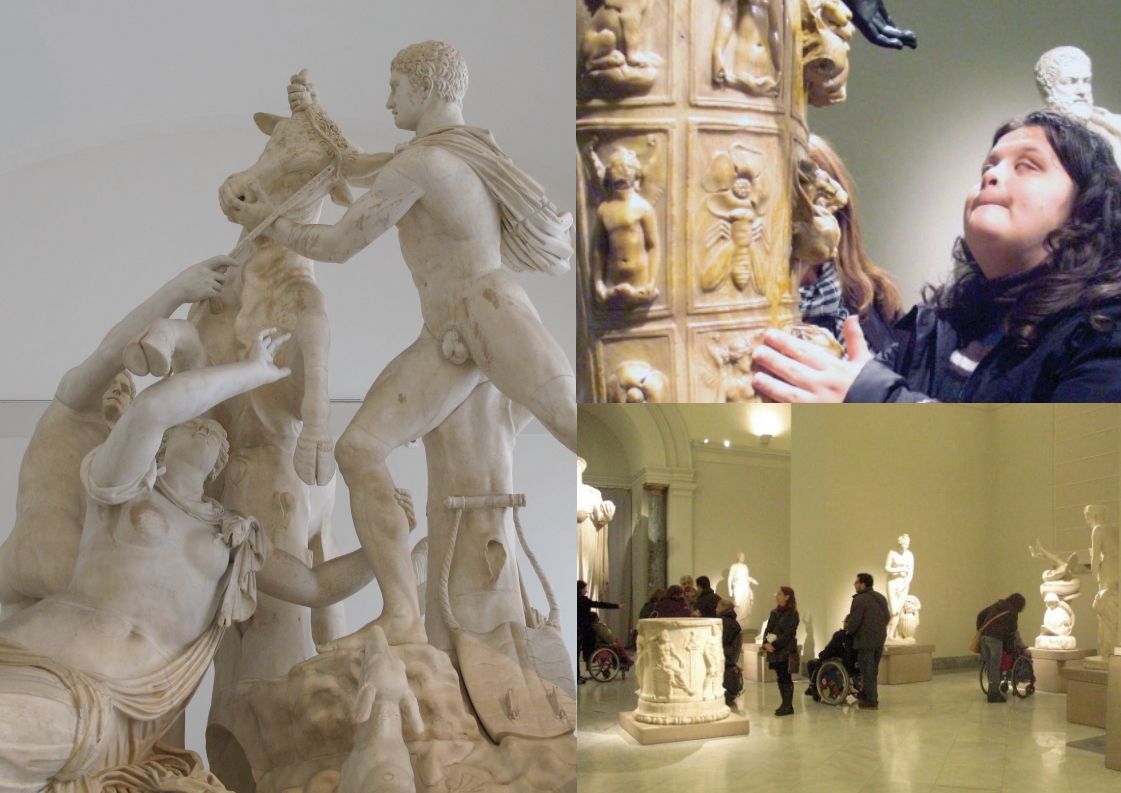 N.7 T our di 5 giorniConosciamo Napoli e dintorni con i cinque sensiArea vesuviana : delle Ville e degli '  ozii'  fra Napoli ed il VesuvioNapoli in uno sguardoTour VerdeStreet food TourDa Sorrento al Nastro d’oroLe tre Grazie del Golfo di Napoli*I   tour   sono   scomponibili   e   modificabili   con   la   sostituzione   di   alcune   escursioni   giornaliere.*   L   e   escursioni   giornaliere   sono   vendibili   anche   singolarmente.30Napoli,  Borgo  Marinari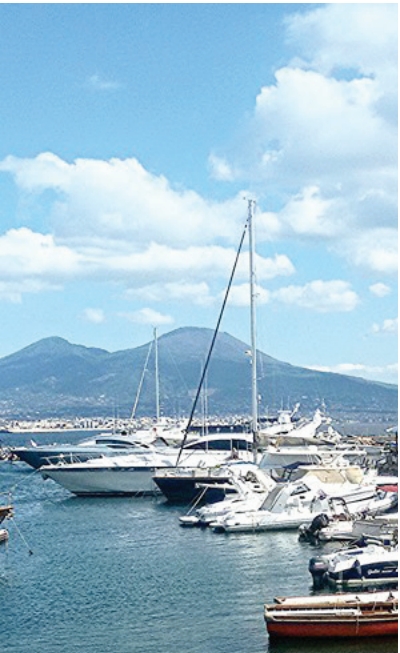 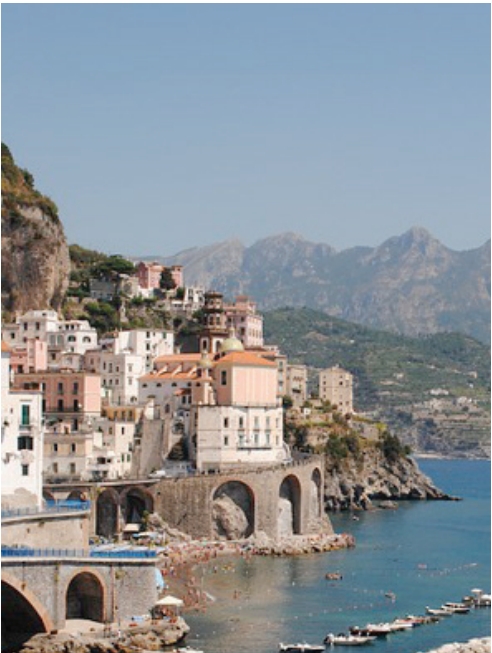 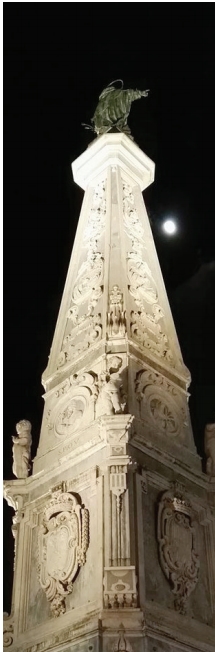 Vietri,  Costiera  AmalfitanaNapoli,  Obelisco  diP.zza  del  Gesù29AREA VESuVIANA:   DELLE   VILLE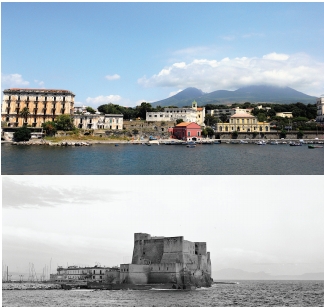 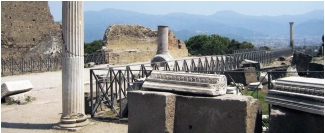 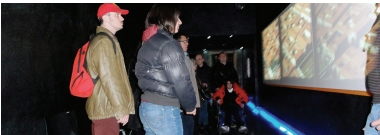 E   DEGLI   ‘OZII‘   FRA NAPOLI   E   ILVESUVIOLe  terre  che  si  stendono  ai  piedi  del  Vesuvio  sono  da  millenni  state  elette  a  luoghi  divacanze  e  del  ‘bon  repos’ delle  classi  benestanti  e  nobiliari  dall'  antica  Roma  fino  ai  tempidei  Borboni.  Discendendo  dal  V  esuvio  ed  in  forte  contrasto  con  la  sua  sovrabbondantenatura,  si  visiteranno  le  antiche  ville  delle  città  sepolte  dall'  eruzione  del  79  d.C.  ,  perarrivare  a  passe'  iare  lungo  gli  ordinati  parchi  e  giardini  storici  e  le  affacciate  sul  lungomare5  days  and  4  nights  delle  settecentesche  sfarzose  vi#e  V  esuviane;  il  visitatore  potrà  penetrare  lo  spirito  rilassatodi  questi  luoghi  e  gustarne  la  dolce  atmosfera  descritta  dai  romani  come  ‘degli  ozii’.GIORNO  1:  TOUR  PANORAMICO  NAPOLIIncontro  al  terminal  di  arrivo  a  Napoli  con  un  nostro	Prima  colazione  in  hotel  e  trasferimento  con  iloperatore.  Partenza  con  minibus  C4Y  per  tour	minivan  C4y  verso  Ercolano.  Lungo  il  percorso  dipanoramico  della  città  di  Napoli  che  inizia  dal	salita  al  Vulcano  del  Vesuvio,  si  può  ammirare  laLungomare  e  da  Castel  dell’Ovo  (da  cui  nasce  la	prima  ferrovia  che  conduceva  al  Parco  Nazionale.  Sipercorre  il  panoramico  Sentiero  Monte  Somma,uno  dei  tre  del  Vesuvio.  Sosta  pranzo  in  una  dellemolte  aziende  agricole  della  zona  per  potersi  forniredei  prodotti  come  i  vini  Lacrima  Cristi  e  Caprettone,i  pomodorini  e  il  pane  cafone  e  altri  prodotti  tipicidella  cucina  Campana.Nel  pomeriggio  sosta  al  museo  MAV  per  misurare  inGIORNO  2:  "VESUVIO,  NATURA  DA	maniera  virtuale  la  potenza  esplosiva  del  vulcano  eESPLORARE"	avere  una  prima  visione  della  vita  degli  abitanti  delluogo.In  serata  rientro  in  hotel,  cena  e  pernottamentoPrima  colazione  in  hotel  e  trasferimento  con  il  minivanC4y  verso  Ercolano.  Lungo  il  percorso  di  salita  al	.Vulcano  del  Vesuvio,  si  può  ammirare  la  prima  ferrovia  GIORNO  3:  DALLE  VILLE  ROMANEche  conduceva  al  Parco  Nazionale.	SEPOLTE  DALL’ERUZIONE  DEL  VESUVIONEL  79  d.C.  ALLE  VILLE  DEL‘700Prima  colazione  in  hotel  e  trasferimento  con  ilminivan  C4y  ad  Ercolano  per  la  Visita  agli  scavi  .Pranzo  in  zona.  Si  fa  quindi  tappa  per  le  Villevesuviane  di  Ercolano  e  del  Miglio  d’Oro.Rientro  in  albergo,  cena  e  pernottamento.GIORNO  4:  CITTA’  POMPEIANA  E  CITTA’TORRESEPrima  colazione  in  hotel  e  si  raggiunge  Pompei  per  lavisita  obbligata  agli  scavi  archeologici  dell’antica  cittàsepolta  dall’eruzione  del  Vesuvio  del  79  d.C.  e  pranzopresso  ristorante  in  zona.  Ritorno  a  Torre  del  Greco  epasseggiata  lungo  la  litoranea  di  Torre  del  greco:  uno  deigolfi  più  belli  del  mondo  con  la  vista  sull’isola  di  Capri,  epoi  per  il  centro  storico  dove  potremo  ammirare  dinuovo  alcune  delle  ville  vesuviane  presenti  sul  territoriotorrese  come  palazzo  Petrella,  dagli  eleganti  timpanimistilinei  e  fregi.Trasferimento  al  terminal  di  trasporto.Fine  dei  servizi.GIORNO  5  (facoltativo):  DAI  GRECI  AD  OGGI:LE  STRATIFICAZIONI  STORICHE  DELCENTRO  ANTICO  DI  NAPOLIPrima  colazione  in  hotel,  incontro  con  la  guida  epartenza  in  minibus  per  la  visita  di  Piazza  del  Gesù  e  ”quattro  passi” nei  vicoletti  del  centro  antico,  le  prime  trestrade  di  Napoli:  i  Decumani.  Da  qui  si  accede  alMonastero  di  Santa  Chiara  famosissimo  per  il  suoChiostro  Maiolicato.  Per  finire  uno  sguardo  alla  famosavia  dei  presepi,  San  Gregorio  Armeno  e  visita  al  Duomodi  San  Gennaro.  Pranzo  lungo  il  percorso  e  tempo  liberoper  lo  shopping.  Trasferimento  al  terminal  di  trasporto.Fine  dei  servizi.21Vesuvio  l'  unico  vulcano  attivo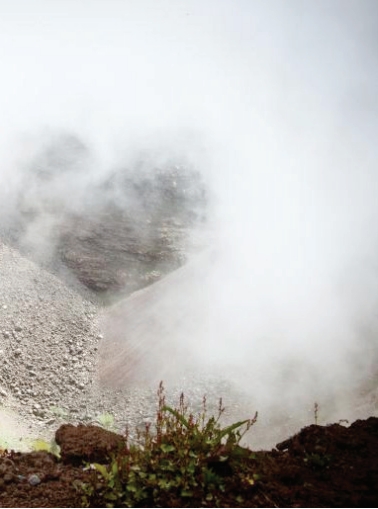 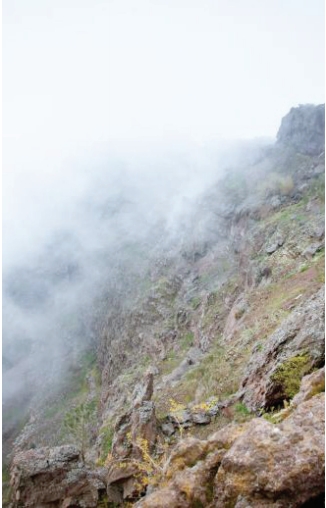 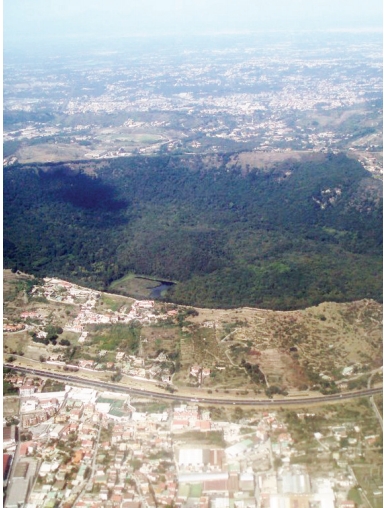 nel  Sud  Europa.Mt.Vesuvius  -  il  cratereIl  cratere  degli  Astroni32CONOSCIAMO   NAPOLI   CON   I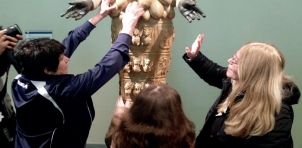 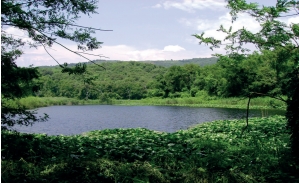 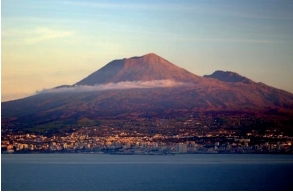 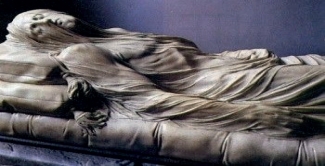 CINQUE   SENSITOUR  ‘IL  LUNGOMARE  LIBERATO’  Incontro  con  i  partecipanti  nel  luogo  prestabilito  (alterminal  di  trasporto)  e  trasferimento  con  il  minibusin  albergo.  Dopo  il  check  in  ed  un  breve  riposo,trasferimento  in  minibus  al  Museo  Nazionale  diCapodimonte  per  una  visita  guidata  tattile  narrativaalle  due  gallerie  di  arte  antica  ed  arte  contemporaneaed  alla  collezione  di  porcellane.  Inoltre  sarà  possibileprenotare  una  seduta  di  yoga  nel  Real  Parco  dellaReggia.  Cena  in  pizzeria.  In  serata  rientro  in  hotelper  il  pernottamento  a  Pozzuoli.Tour  esperenziale  per  conoscere  con  l'  udito,  il  tatto,  gusto  e  l'  odorato  per  innamorarsi  dei  luoghi  '  culto'  edintorni  che  ofrono  percezioni  ed  emozioni  ai  visitatori  non  vedenti.5  giorni  e  4  nottiGIORNO  4:  PASSEGGIARE  LUNGO  ISENTIERI  DEL  VESUVIOIncontro  con  i  partecipanti  in  albergo,  spostamentotramite  minibus  nell’area  vesuviana  per  un’avventurosasalita  sul  cratere  del  Vesuvio  lungo  uno  dei  più  antichisentieri  ricco  di  flora  e  fauna  mediterranea  nel  Parconazionale  del  Vesuvio.  Al  ritorno  in  un  agriturismoparteciperemo  ad  un  laboratorio  di  cucina  perimparare  a  preparare  da  soli  una  pizza  che  gusteremocon  un  buon  bicchiere  di  vino  locale.  Nel  tardopomeriggio  rientro  in  hotel,  cena  e  pernottamentoGIORNO  2  :LA  MONTAGNA  'SOTTO-SOPRA'Incontro  con  i  partecipanti  in  albergo  espostamento  tramite  minibus  alla  volta  della  riservanaturale  Oasi  WWF.  Il  cratere  degli  Astroni  è  infatticome  una  montagna  sottosopra,  luogo  ideale  perattività  ludico-sensoriali  a  contatto  con  la  natura  Un’esperienza  sensoriale  nel  magico  silenzio  del  cratereche  è  uno  dei  meglio  conservati  dell’area  vulcanicadei  Campi  Flegrei,  accompagnati  dal  verso  di  piccoliuccelli,  tra  boschi  e  antichi  come  quello  dellaballerina  gialla.  Visitando  l’Oasi  si  ha  la  sensazionedi  tornare  indietro  nel  tempo,  merito  anche  dellamostra  a  tema  preistorico  ‘Dinosauri  in  carne  edossa’.  Pausa  pranzo  al  sacco.  Nel  pomeriggio  girodell’area  dei  laghi  di  Lucrino  ed  Averno  e11conoscenza  della  flora  e  fauna  locale.  Nel  tardopomeriggio  rientro  in  hotel,  cena  e  pernottamentoGIORNO 3:  ISCHIA,L'  ISOLA  DELBENESSERE!Incontro  con  i  partecipanti  in  albergo,  spostamentotramite  minibus  e  traghetto  all’isola  di  Ischia  con  isuoi  odori,  colori  e  sapori  incomparabili.Trascorreremo  qualche  ora  nelle  calde  acque  termalicurative  e  rilassanti  perché  ricche  di  minerali  di  unodei  numerosi  stabilimenti  termali.  Poi  alla  scopertadei  giardini  ,  come  quelli  della  Mortella,  ricchi  dipiante  esotiche  che  espoleremo  attraverso  unpercorso  olfattivo.  Pranzo  leggero  alle  terme.  Inserata  rientro  in  hotel,  cena  e  pernottamento.GIORNO  5:FRA  IL  SACRO  E  IL  PROFANODopo  la  colazione  in  albergo  spostamento  conminibus  accessibile  a  p.zza  San  Domenico  Maggioreper  visitare  uno  dei  più  rari  musei  di  Napoli,  laCappella  del  principe  di  San  Severo,  dove  svolgeremoun’esperienza  tattile  narrativa  alla  scultura  marmoreadel  Cristo  velato.  Passeggiata  a  San  Gregorio  Armenoper  i  caratteristici  antichi  stretti  Decumani  per  un’esplorazione  tattile  dei  pastori  presepiali,  vere  opere  d’arte  in  miniatura  degli  artigiani  locali.13:00;  14:00Trasferimento  al  terminal  di  trasporto.  Fine  dei  serviziNAPOLI   IN   UNO   SGUARDO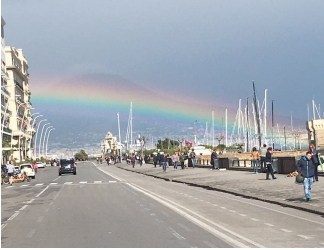 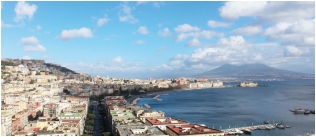 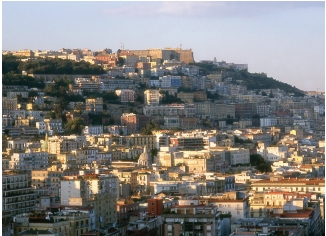 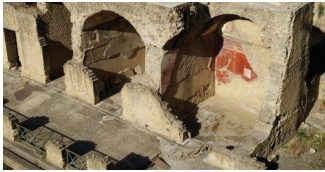 GIORNO  1:  IL  LUNGOMARE  LIBERATOIncontro al terminal di arrivo a Napoli con un nostrooperatore.Trasferimento  in  hotel  con  minibus  C4Y  per  un  giropanoramico  della  città,  al  Lungomare  e  al  Castel  dell’Ovo  (da  cui  nasce  la  leggenda  delle  origini  della  città edel mito della sirena Partenope).E’ possibile  visitare  Villa  Pignatelli  per  ammirarei  tesori,  i  dipinti,  le  sculture  e  i  giardini.Quattro  giorni  per  visitare  Napoli  e  dintorni:  gustare  la  sua  storia,  la  sua  cucina  e  le  sue  bellezze.5  days  and  4  nights.GIORNO  2:  L’AQUILA  SULLA  COLLINAIl  tour  prosegue  sulla  collina  di  Posillipo,  per	Prima  colazione  in  hotel,  si  parte  in  minibus  per  unaammirare  un  panorama  che  non  ha  eguali  .  Rientro  in	visita  sulle  colline  del  Vomero  e  il  Piazzale  Sanhotel  ,  cena  e  pernottamento.	Martinoper  ammirare  il  golfo  a  360°,  il  Vesuvio  etutta  la  cittàVisita  al  Castello  di  Sant’Elmo  e  alla  Certosa,  pausapranzo.  Nel  pomeriggio,  visita  del  centro  antico  con  lesue  chiese  barocche  e  il  famoso  Chiostro  di  SantaChiara.Rientro  in  hotel,  cena  e  pernottamento.GIORNO	3  :UN  TUFFO  NEL  PASSATOREALE  E  VIRTUALEFRAPrima  colazione  in  hotel  ,  incontro  con  la  guida  epartenza  in  minibus  perErcolano,  uno  dei  siti  archeologici  distrutti  dall’eruzione  del  79  d.C.  Un  esperienza  guidata,  che  vifarà  rivivere  i  modi  di  vivere  di  un’autentica  cittàRomana,  percorrendo  stradine  e  visitando  abitazioni.Dopo  la  pausa  pranzo,  visita  al  museo  MAV,  MuseoArcheologico  Virtuale,  dove  il  turista  sarà  trasportatovirtualmente  nel  periodo  prima  e  durante  l’eruzione,grazie  all’uso  di  moderne  tecnologie.  Rientro  in  hotel,cena  e  pernottamento.33GIORNO  4:  FRA  L’ORO  DEI  LIMONI  E  IL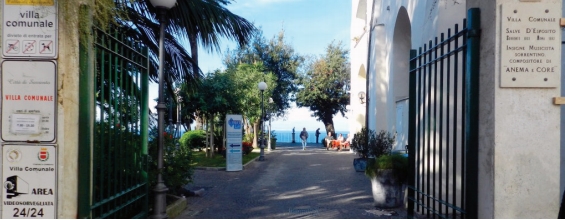 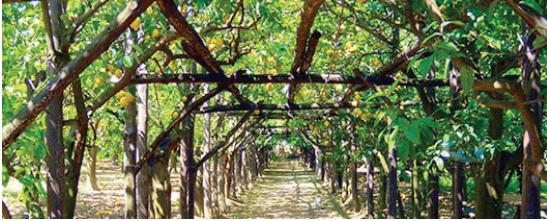 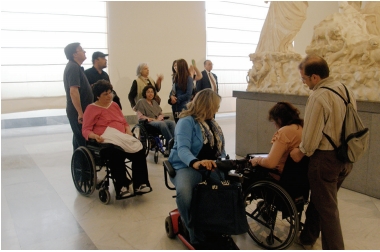 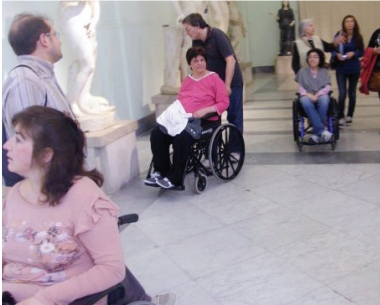 BLU  DEL  MAREPrima  colazione  in  hotel,  trasferimento  col  minibus  aSorrento  per  una  giornata  che  ogni  turista  desideratrascorrere  almeno  una  volta  nella  vita:  passeggiatanei  vicoli  con  i  suoi  balconi  fioriti,  viste  mozzafiato  epiccole  botteghe.  Tra  i  vicoli  sipossono  sentire  le  note  del  mandolino  e  il  profumo  deldolce  limone  fresco,  da  cui  noi  otteniamo  il  famosoLimoncello.  Assaggio  di  un  dolce  tipico  e  del  famosoliquore.  Si  riparte  con  negli  occhi  l’indimenticabili  bluintenso  del  mare  e  il  verde  della  natura.Rientro  inhotel,  cena  e  pernottamento.GIORNO  5:I  TESORI  DELL’ARCHEOLOGIAPrima  colazione  in  hotel  e  trasferimento  almonumentale  palazzo  che  nasconde  al  suo  internocapolavori  inestimabili:  il  Museo  ArcheologicoNazionale  di  Napoli,  da  secoli  vero  e  proprio  scrignodei  tesori  dell'  archeologia  che  si  datano  dallapreistoria  fino  all'  epoca  medioevale,  voluto  daFerdinando  di  Borbone.  Da  allora  non  c'  è  studioso,collezionista  o  o  semplice  visitatore  che  non  siarimasto  affascinato  dalle  sue  ricchissime  collezioni.  Ilpatrimonio  custodito  nel  museo  spazia  dai  repertipreistorici,  all'  epoca  greco-romana:  inestimabili  imeravigliosi  reperti  che  per  secoli  fuoriuscirono  dagliscavi  delle  città  vesuviane  (in  primis  gli  affreschi  emosaici  staccati  dalle  ville  romane  sepolte  nell'eruzione  del  '  79).Imperdibile  il  nucleo  originario,  costituito  dalle  statuedella  Collezione  Farnese.  Ad  arricchire  il  giàvastissimo  patrimonio  del  museo  hanno  contribuitorecentemente  anche  gli  scavi  della  metropolitana,  chehanno  riportato  alla  luce  gli  antichi  reperti  che  ancorasi  celavano  nel  sottosuolo  partenopeo.  Trasferimentoal  terminal  di  trasporto.  Fine  dei  servizi.3327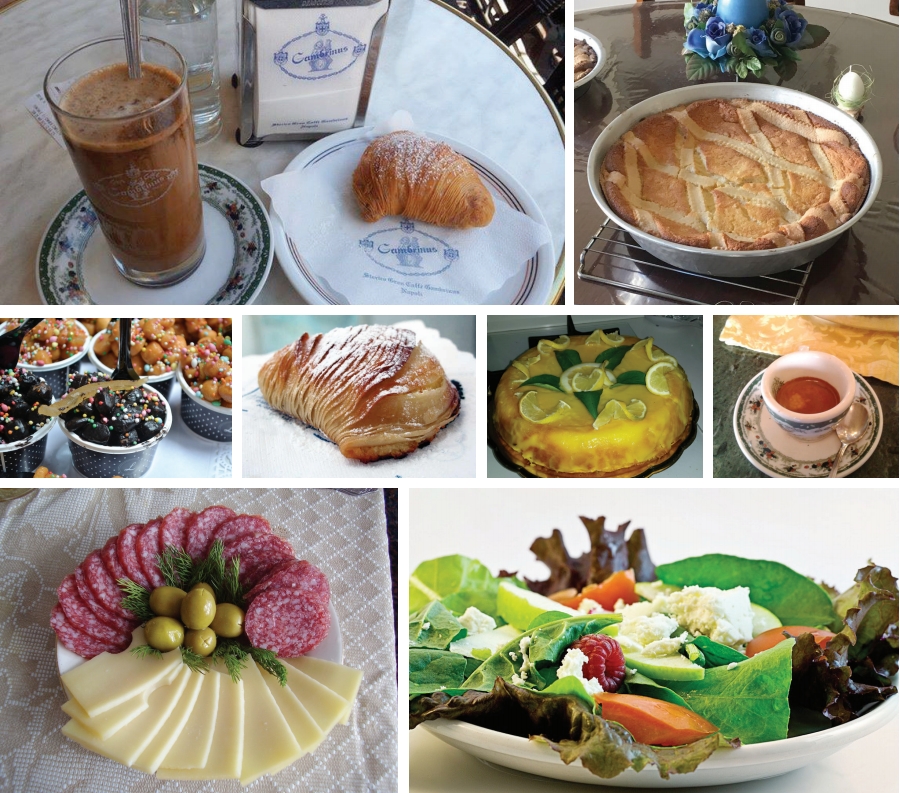 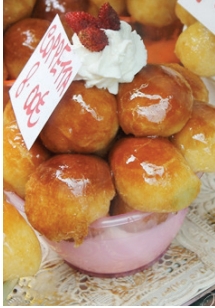 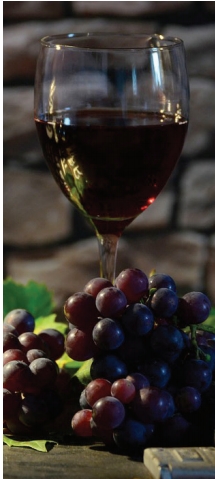 NAPOLI   E   DINTORNI: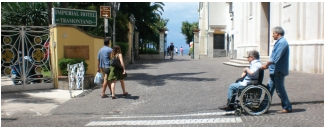 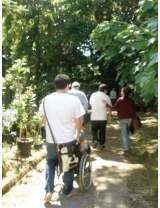 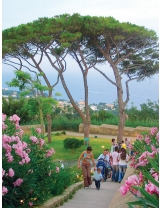 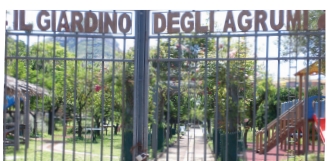 GREEN   TOURGIORNO  1:  LA  PAUSA  DOVE  LACOLLINA  SI  AFFACCIA  SULLA  COSTAUn  tour  di  4  giorni  passeggiando  tra  i  magnifici  parchi  storici,  giardini  panoramici  e  luoghi  di  grande  interessenaturalistico  per  gli  amanti  della  N  atura.5  giorni  e  4  pernottamentiGIORNO  4:  VITA  PRIVATA  NEIGIARDINI  REALI  DI  COLLINAIncontro  al  terminal  di  arrivo  a  Napoli  con  un  nostrooperatore.  Trasferimento  in  hotel  con  minibus  C4Yper  una  passeggiata  lungo  il  bucolico  e  misteriosoParco  Virgiliano,  dove  godiamo  di  una  vistamozzafiato  della  collina  del  Vomero  e  sia  dell’incantevole  golfo  di  Napoli  sia  del  susseguirsi  dei  golfidei  campi  flegrei  ed  oltre;  e  sembra  di  poter  toccarecon  un  dito  le  isole  di  Procida  e  Ischia  nelle  tantenitide  e  miti  giornate  di  questo  bacino  che  gode  di  unclima  mite  per  quasi  tutto  l’anno.  Rientro  in  hotel,cena  e  pernottamento.GIORNO  2:  LA  FLORA  NAPOLETANADopo  la  colazione  in  hotel,  appuntamento  con  lanostraguida  e  partenza  verso  il  cuore  antico  della  città:  ViaForia  ePiazza  Carlo  III.Di  seguito  visita  di  circa  2  ore  all’Orto  Botanico  , ilgiardino  botanico  napoletano  , trenta  acri  di  verdeinaspettato nel centro città. Sosta per il pranzo.In  seguito,  passeggiata  nell’imperiale  Bosco  diCapodimonte,  antistante  all’omonimo  Palazzo!  Surichiesta,  è  possibile  visitare  il  Museo  di  Capodimontecon  le  sue  opere  di  Warhol  e  Caravaggio.Dopo  la  passeggiata,  un  Bio-Aperitivo!  Rientroin  hotel,  cena  e  pernottamento.36GIORNO  3:  SORRENTO,  FRA  L'  ORO  DEILIMONI  ED  IL  BLU  DEL  MAREDopo  la  colazione  in  hotel,  appuntamento  con  lanostra  guida  e  partenza  per  Sorrento  dove  visiteremolo  stupendo  Agruminato  il  più  famoso  giardino  dellaverdissima  penisola  sorrentina,  una  macchia  giallo-verde  al  centro  della  città  di  Sorrento  che  ci  offrebuonissimi  limoni  da  cui  si  ricavano  bibite  e  liquoriche  si  possono  assaggiare  ed  acquistare  nel  negozioadiacente.Pranzo  coi  prodotti  tipici  da  assaggiare.  Siscende  poi  fino  alla  villa  comunale  con  una  terrazzadal  panorama  mozzafiato,  affacciata  a  picco  sul  mare,è  dotata  di  spazi  ampi  e  splendidi  giardini.  Da  qui  sipuò  arrivare  alla  marina.  Rientro  in  albergo,  cena  epernottamento.Dopo  la  colazione  in  hotel,  appuntamento  con  lanostra  guida  e  partenza  per  il  Vomero  per  trascorrere2  ore  nei  giardini  panoramici  della  Villa  Floridianacon  la  sua  omonima  Residenza  Reale,  acquistata  dall'  anziano  Borbone  Ferdinando  IV  per  la  sua  bellaconsorte,  Luisa  Migliaccio.  Qui  apprenderemo  gliaspetti  più  intimi  della  vita  di  corte,  dell'  affetto  e  dell'  amore,  qualcosa  di  così  diverso  dalla  vita  mondana  emaestosa  del  Palazzo  Reale.  L'  atmosfera  familiare,accogliente  e  rilassante  pervade  anche  il  parco,  cosìverde  e  rinfrescante  con  il  suo  stile  romantico  e  le  150diverse  specie  di  piante  e  la  sua  panoramica  vistapanoramica  su  Napoli.Shopping  al  Vomero  e  piccola  sosta  per  un  Bio-Drink!  Rientro  in  albergo,  cena  e  pernottamento.GIORNO  5  (facoltativo)  IL  VULCANOSOTTOSOPRA.Dopo  colazione  in  hotel  appuntamento  partenza  conil  pulmino  C4Y  alla  volta  degli  Astroni  che  è  unodei  crateri  meglio  conservati  dell’area  vulcanica  deiCampi  Flegrei  ed  è  riserva  naturale  in  quantopresenta  una  grandissima  varietà  di  flora  e  fauna.Pranzo  a  sacco.  Dopo  la  visita  trasferimento  alterminal  di  partenza.  Fine  dei  servizi.NAPOLI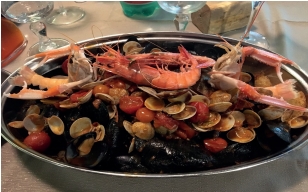 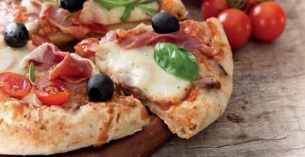 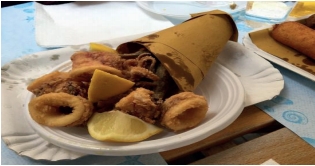 STREET   FOOD   TOURGoditi  tutti  i  diversi  stili  di  ristorazione  a  Napoli:  dallo  "street  food"  alla  premiata  cucina  gourmet,  passando  per  i  ristoranti  di  casa...  	Cinque  giorni  di  ricette  gustose  e  tradizionali  e  consigli  di  cucina,  ammirando,  tra  ristoranti  e  supermercati  gourmet,  bellezzanaturale  e  attrazioni  uniche  collegate  a  eventi  storici  e  culturali  nella  vita  della  città.  Deliziosi  menù  per  tutti  i  gusti  tratti  dal  megliodella  cucina  napoletana,  dalla  classica  pizza  napoletana,  spaghetti  alle  vongole,  il  famoso  ragù,  melanzane  alla  parmigiana  e  dolci  epasticcini  irresistibili.5  giorni  -4  nottiGIORNO  1  :MENU'	DI  PESCEDI  FRONTE  AL  MARE!Arrivo  a  Napoli  e  trasferimento  con  il  ns  minivan  inhotel.  Appuntamento  con  l’accompagnatore  e  partenzaper  una  tappa  d’obbligo:  il  lungomare,  ora  libero  daltraffico  cittadino,  ed  il  Borgo  dei  Marinari  disseminatidi  ristoranti  e  locande  di  ogni  tipo  e  sovrastati  dall’imponente  mole  del  Castel  dell’Ovo,  da  cui  nasce  laleggenda  sulle  origini  della  città  dal  mito  della  sirenaPartenope  ed  alla  cui  vista  mangeremo  menù  di  pescedi  fronte  al  mare  con  spaghetti  alle  vongole,  fritti  mistie  zuppa  di  cozze  !  Buon  appetito!  Dopo  cena  giropanoramico  in  minivan  verso  la  collina  di  Posillipo,  perammirare  un  panorama  che  non  ha  eguali:  il  golfoilluminato  dalle  luci  cittadine  e  dalla  luna  che  si  riflettesul  mare.Rientro  in  hotel  per  il  pernottamentoGIORNO  2:  HOME  RESTAURANTDopo  la  colazione  in  albergo  il  minivan  ci  porterà  dibuon  ’ora  per  il  cuore  della  città di  Napoli  . Nei  coloratimercatini  tradizionali  della  Pignasecca  acquisteremo  dipersona  prodotti  di  prima  eccellenza  con  la  guida  dellacuoca che realizzeràla nostra cena.Proseguiremo      	il  tour  con  una  visita  al  famosoMonastero  di  Santa  Chiara  ed  una  breve  passeggiataper  i  vicoli  del  Decumano  inferiore  .  Primo  assaggiodello  street  food  neapolitan  style  :  panzarotti  ,  palle  diriso,  pizze  fritte ,  babà ,  sfogliatelle  e  una  bella  fetta  deitipici  dolci .Segue  la  visita  al  Duomo  di  Sa  Gennaro  ,doveroso  ossequio  al Santo  Patrono  della  città . Poi  tuttia  casa  della  Chef  dove  mangeremo  bene  e  con  gusto  icibi  che  ci  hanno  attratto  con  i  loro  colori  ed  odori  suibanchetti     	del  mercatino     	!  Rientro  in  hotel  per  ilpernottamentoA  CUCINARE  LA  PIZZA!Dopo  colazione  si  parte  per  la  collina  del  Vomero,per  ammirare  i  più  bei  e  famosi  panorama  della  cittàche  al  crepuscolo  hanno  un  fascino  senza  eguali  dalCastel  Sant’Elmo  e  la  Certosa  di  San  Martino  .Pranzo  light  in  zona.  Ritorno  in  albergo  per  sosta.Scenderemo  poi  al  centro  ed  in  una  rinomatapizzeria  conosceremo  i  prodotti  tipici  dellagastronomia  napoletana  e  metteremo  ‘mani  in  pasta’per  imparare  l’arte  della  verace  Pizza  Napoletana.  Eper  finire…tutti  a  tavola  a  gustare  il  frutto  del  nostrolavoro!Ritorno  in  albergo  per  il  pernottamento.GIORNO  4:  METRO  ART  TOURPartenza  per  il  Metro  Art  Tour  :  attraverso  le  fermatetrasformate in Museo diffuso grazie all'intervento     	di  celebri     	architetti     	contemporaneiconosceremo  i  vari  quartieri  napoletani  dal  Centrostorico  di  Via  Toledo ,  dove  visiteremo  anche  il  PalazoReale  e  il  Teatro  san  Carlo  alle  periferie  dove  Jorit  hadipindo  intere  facciate  di  palazzi  popolari  .Pranzo  inuna  taverna  dove  ascolteremo  la  ìposteggia  '  tipicamusica popolare napoletana.GIORNO  5:  UN  TUFFO  NELLA  NAPOLISOTTERRANEA  E  UN  DOLCE  SOUVENIR!Dopo  colazione  tappa  al  centro  storico  per  un  toursotterraneo  guidato  della  Galleria  Borbonica  sottoNapoli,  dove  faremo  un  viaggio  storico  perripercorrere  4  secoli  della  storia  di  Napoli  eammirare  resti  risalenti  al  periodo  fascista,  comeauto  e  moto.  Ci  sposteremo  poi  per  una  passeggiatalungo  via  Toledo  per  ammirare  i  palazzi  storici  che  l’affiancano  e  gustare  menu  di  carne  e  verdure  comela  pasta  al  ragù,  secondo  di  carne  con  verdure  ecarciofi  fritti  in  una  locanda  tradizionale  del  Porto  alsuono  delle  classiche  melodie  napoletane.Transfer  al  37terminal  di  trasporto  e  fine  dei  servizi.The  Isle  of  Capri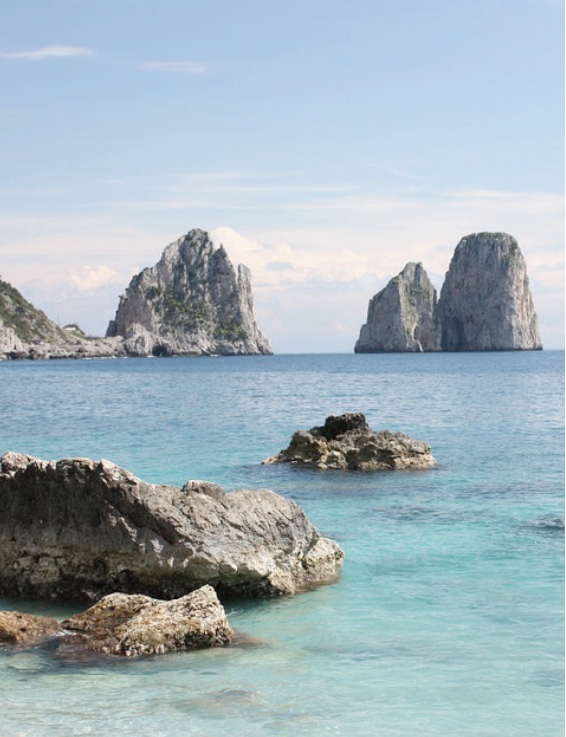 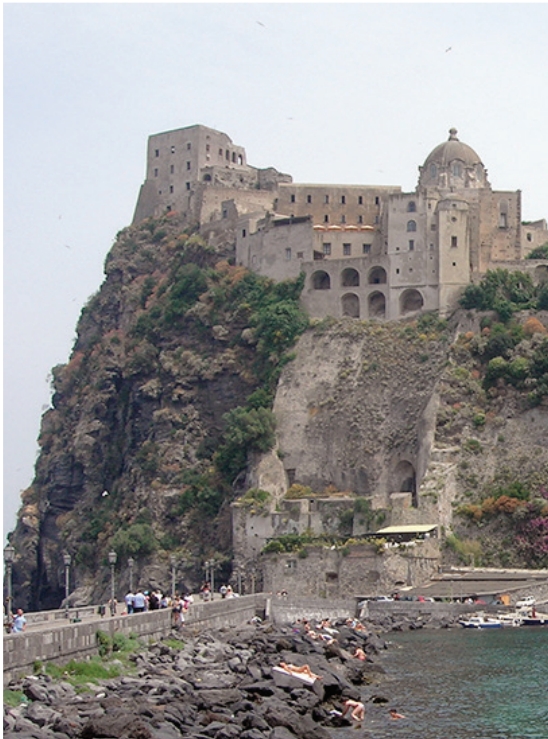 The  Isle  of  Ischia37DA SORRENTO   AL   NASTRO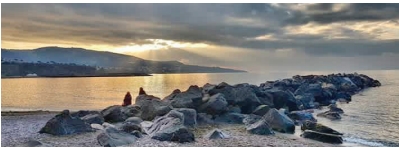 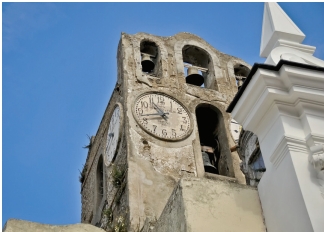 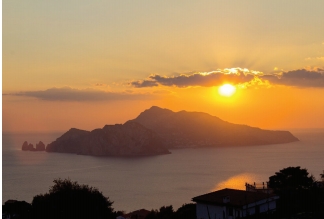 D’OROGIORNO  1:  SORRENTO  FRAMONDANITA’  E  TRADIZIONE.Incontro  al  terminal  di  arrivo  a  Napoli  con  un  nostrooperatore . Trasferimento  in  hotel  con  minibus  C4Y  esi parte alla volta di Sorrento.Il  tour  inizierà  dalla  visita  alla  Chiesa  di  SanFrancesco  con  elementi  provenienti  da  templi  pagani,al  Chiostro,  utilizzato  per  esposizioni  di  opere  d'  artee  dell’attiguo  giardino  ricco  di  alberi  e  fiori  colorati.  .Altro  fiore  all'  occhiello  è  la  Villa  Comunale  Salve  D'  Esposito  con  lo  stupendo  belvedere  sul  Golfo  diNapoli  e  sulla  Costiera.  Sosta  per  il  pranzo  inristorante  tipico.  Si  svolgerà  una  visita  guidata  alfantastico  agrumeto  “I  Giardini  di  Cataldo” ,  pieno  dilimoni  ed  effettuare  una  rilassante  e  salutarepasseggiata  nel  verde  e  si  potrà  vedere  la  preparazionedel  famoso  Limocello  e  gli  altri  liquori  tipici  diSorrento,  le  Confetture  di  Agrumi  ed  il  GelatoArtigianale  di  cui  verrà  offerto  un  assaggio!Si  proseguirà  con  una  passeggiata  su  Corso  Italiaricco  di  negozi  e  nella  piazza  principale  si  puòammirare  l'  imponente  Cattedrale  in  stile  romanico  ola  Chiesa  dei  Santi  Felice  e  Baccolo  del  XII  secolo,conosciuta  anche  come  Chiesa  del  Rosario.Restaurata  nel  corso  del  XVII  secolo  con  un'  unicanavata  decorata  con  marmi  policromi  e  un  soffitto  acassettoni.  Successivamente  ci  si  addentrerà  nellecaratteristiche  viuzze  di  Sorrento,  ricche  di  prodottitipici  da  assaggiare  e  da  indossare  (chiacchierino,tombolo,  ecc)  e  qui  si  potrà  fare  tanto  shopping.Rientro  in  hotel,  cena  e  pernottamento.  Rientro  inhotel  ,  cena  e  pernottamento.39Quattro  giorni  per  visitare  Napoli  e  dintorni:  gustarela  sua  storia,  la  sua  cucina  e  le  sue  bellezze.5  Giorni  /  4  P  ernottamentiGIORNO  2:  CAPRI  FOR  EVER!Prima  colazione  in  hotel,  si  parte  col  minibus  inaliscafo  alla  volta  della  meravigliosa  Isola  di  Capri  e  in20  minuti  attraccheremo  al  porto  di  Capri.Una  volta  sbarcatisi  può  ammirare  il  borgo  marinarodi  Marina  Grande  con  gli  stabilimenti  balneari  e  dovegraziosi  negozietti  ci  stuzzicherano  a  compraresouvenir.Con  la  funicolare  si  arriva  nella  famosa  piazzetta  diCapri,  dove  è  obbligo  fermarsi  in  uno  dei  tanti  bar.  Dalì  si  scende  per  via  Vittorio  Emanuele  dove  vi  sono  ifamosi  alberghi  e  i  negozi  con  le  grandi  firme  pergustare  un  buon  gelato  "Da  Buonocore".Arrivati  davanti  al  grand  hotel  Quisisana  si  puòcontinuare  comprare  i  profumi  di  capri  nella  fabbricadella  "Chartusia"  e  visitare  la  certosa  di  San  Giacomoantico  monastero.Al  centro  si  può  percorrere  Via  Camerelle,  la  stradadello  shopping  di  lusso  e  arrivare  al  belvedere  diTragara  da  dove  ammirare  i  Faraglioni.  Sosta  per  ilpranzo  in  un  ristorante  tipico.Nel  pomeriggio  ci  porteremo  nella  parte  alta  di  Capri:Anacapri .  Qui  si  può percorrere  il  centro  storico  lungovia Giuseppe Orlandi, dove ci sono negozi e bar.Ad  Anacapri  si  visiterà  la  chiesa  di  San  Michele  nellapiazza  San  Nicola,  dove  vi  è  rappresentata  il  paradisoterrestre  sul  pavimento  di  maioliche  XVIII  secolo.Trasferimento  in  minibus  al  porto,  partenza  conaliscafo  per  Sorrento.Rientro  in  hotel,  cena  e  pernottamento.GIORNO  3  :  SOLE  ,  MARE  ,  AMORE....Prima  colazione  in  hotel,  trasferimento  col  minibus  aMeta  di  Sorrento  dove  si  trascorrerà  gran  parte  dellagiornata  sulla  spiaggia  e  al  mare.  Pranzo  sul  posto.  Nelpomeriggio  Giro  di  Meta  e  Vico  Equense.  Rientro  inhotel,  cena  e  pernottamento.GIORNO  4:  IL  NASTRO  D’ORO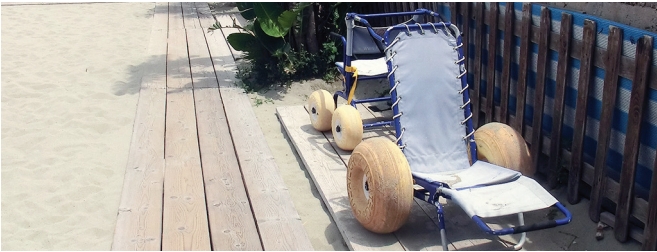 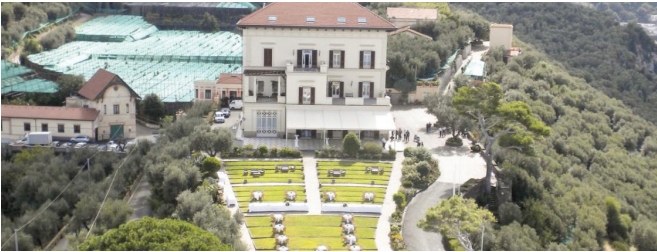 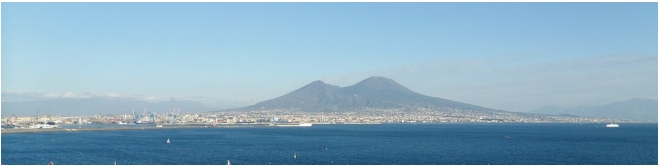 Prima  colazione  in  hotel,  partenza  in  minivan  allavolta  di  Massalubrense  lungo  la  costiera  sorrentinache  con  quella  amalfitana  sono  le  più  famose  delmondo  e  luogo  di  villeggiatura  dei  più  ricchi  e  coltiantichi  romani.Sosta  per  visitare  la  famosa  Villa  Angelina,  la  qualedomina  l'  incantevole  promontorio  di  Capo  di  Massache,  dall'  ultimo  lembo  della  penisola  sorrentina,  siprotende  in  mare  come  la  prua  di  una  nave.L'  intera  tenuta  fu  acquistata  da  Achille  Laurosedotto  dallo  splendido  panorama  librato  tra  terra  emare.  Dalle  terrazze  della  villa  lo  sguardo  abbraccia  ilgolfo  di  Napoli,  da  Monte  Faito  a  Ischia,  Miseno,Capri,  con  la  mole  del  Vesuvio  che  giganteggia  sull'azzurro  intenso  del  mare.L'  intero  fondo  è  organizzato  come  azienda  agricola.  La  coltivazione  principale  sono  l'  olivo,  limoneti  evigneti.Dopo  la  visita  scenderemo  per  il  pranzo  al  ritrovo  ilKarama  a  pochi  passi  dal  mare  e  nel  pomeriggio  untuffo dalla sottostante spiaggia del Pollio.Nel  pomeriggio  fine  del  tour  e  rientro  nei  luoghi  dipartenza.Rientro  in  hotel,  cena  e  pernottamento.GIORNO  5:  BYE,  BYE  NAPLES!Prima  colazione  in  hotel,  trasferimento  col  minibusper  un  giro  panoramico  dalle  alture  dellacittà  e  per  tornare  a  casa  con  negli  occhi  il  ricordo  delmare  del  golfo  e  del  Vesuvio  ed  il  desiderio  diritornarvi  di  nuovo  un  giorno!Trasferimento  al  terminal  di  trasporto.  Fine  dei  servizi.4036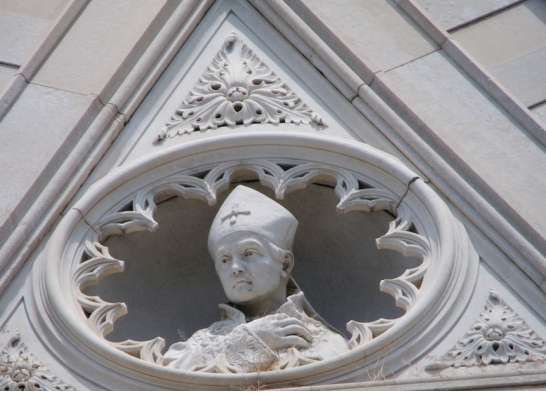 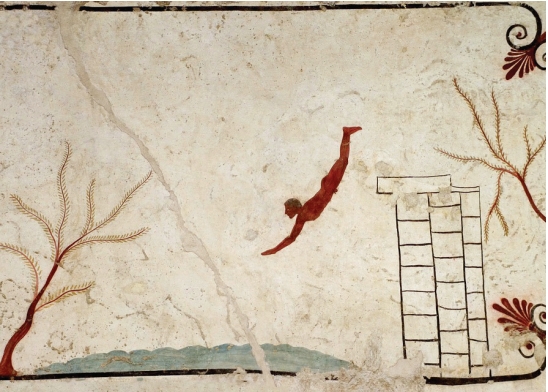 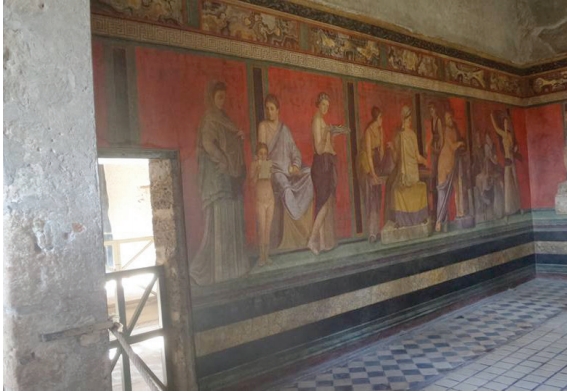 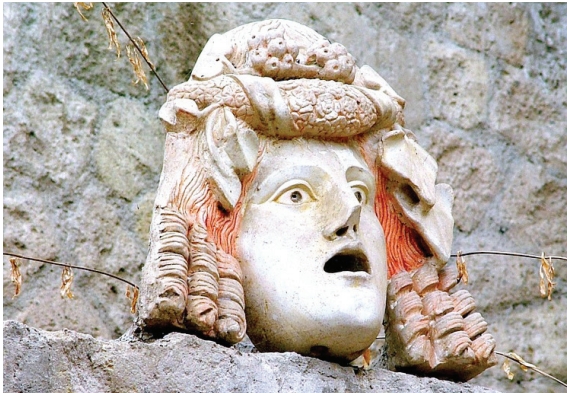 39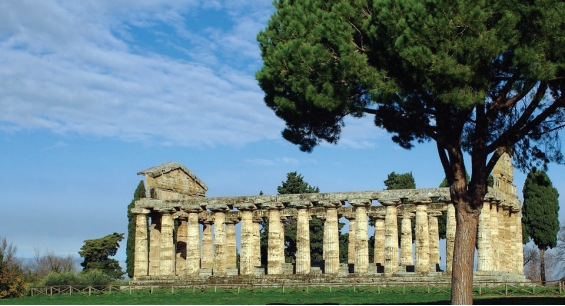 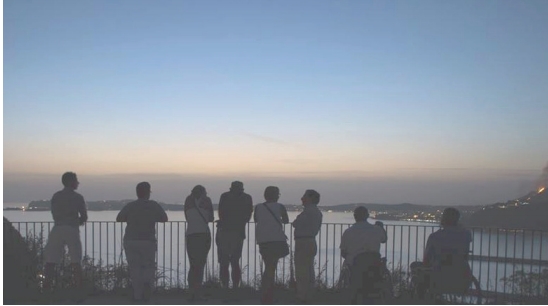 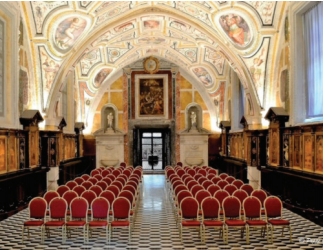 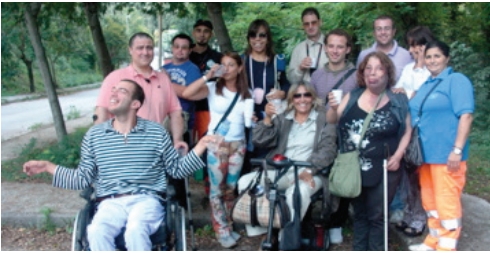 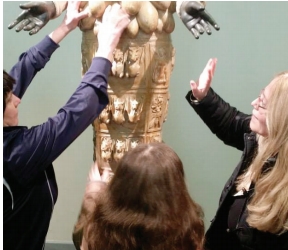 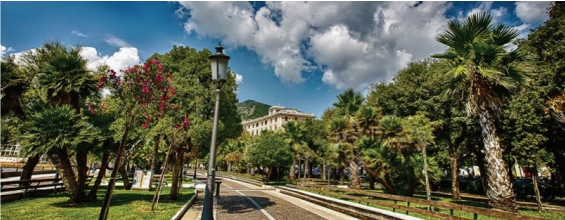 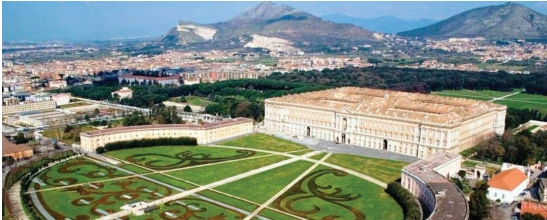 NAPOLI   E   DINTORNI: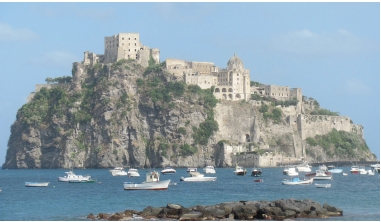 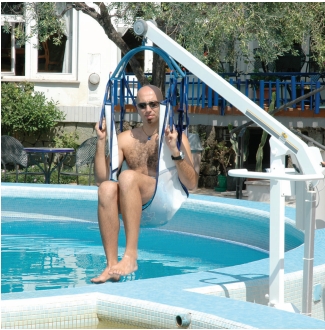 LE   TRE   GRAZIE   DEL   GOLFODI   NAPOLILe  tre  isole  partenopee  sono  una  meta  irrinunciabile  per  qualsiasiturista  in  cerca  di  emozioni..diverse  e  simili  nello  stesso  tempo..ancheParide  non  saprebbe  a  quale  dare  a  mela.5  giorni  e  4  pernottamentiGIORNO  1:  NAPOLI  CREPUSCOLAREIncontro  al  terminal  di  arrivo  a  Napoli  con  un  nostrooperatore.  Trasferimento  in  hotel  con  minibus  C4Y  epartenza  verso  il  golfo  di  Napoli  che  viene  cantatospesso  per  il  sole  che  riflesso  nel  mare  lo  invade  eabbaglia.Ma  di  notte,  con  le  luci  che  lo  incorniciano,  la  lunache  si  riflette  sul  mare  e  con  la  bruna  sagoma  delVesuvio  sullo  sfondo,  il  suo  fascino  romantico  emaestoso  aumenta  e  resta  impresso  nel  cuore  deivisitatori.  Il  tour  si  svolge  quindi  dal  tardo  pomeriggiofino  a  sera  inoltrata  per  ammirare  la  città  lungo  unpercorso  inedito  che  parte  dal  cuore  della  Napoliantica  fino  all'  ampia  piazza  del  Plebiscito,  passandoper  il  Maschio  Angioino,  ove  parlare  della  storia  dei  redi  Napoli.  Rientro  in  hotel,  cena  e  pernottamento.43GIORNO  2:ISCHIA  ON  THE  ROAD!Dopo  la  prima  colazione  in  hotel,  trasferimento  con  ilminivan  all’imbarco  per  l’isola  d’Ischia  per  unatrasferta  intensa  di  esperienze  .  Con  il  pulmino  C4Yin  una  sola  giornata  si  percorrerà  l’isolalongitudinalmente  dal  Porto  al  promontorio  di  Sant’Angelo  e  si  potranno  conoscere  così  tutte  le  suepotenzialità:  dalle  attrezzate  spiagge  assolate  allenumerosissime  Terme  sparse  ovunque,  dai  Giardiniesotici  ai  diversi  centri  antichi  ricchi  di  ogni  possibilearticolo  di  artigianato  ed  enogastronomia,  dai  centrisportivi  acquatici  ai  maneggi..ad  Ischia  ognuno  potràtrovare  le  attrattive  per  la  propria  vacanza  ideale...iltour  sarà  solol’occasione  buona  per  prenotarsi.  Pranzoin  zona.  Rientro  in  hotel,  cena  e  pernottamento.GIORNO  3:  CAPRI  ED  ANACAPRI:  MAREE  MONTAGNADopo  la  prima  colazione  in  hotel,  col  minibus  di  buon’ora  ci  imbarcheremo  sul  traghetto  per  Capri,  l’isolaprivilegiata  da  leggendari  Imperatori  e  Dei  ,  da  Ulissee  Tiberio  ai  più  noti  registi  ed  attori  provenienti  datutto  il  mondo.Il  tour  attraverserà  l’isola  verticalmente,  dalle  spiaggee  dalle  marine  agli  splendidi  giardini  che  dalpromontorio  offrono  una  vista  meravigliosa  suifaraglioni  e  panorama  unici  al  mondo  a  360  gradi  sull’isola.Non  si  trascurerà  l’aspetto  mondano  della  Piazzettache  affascina  tutto  il  mondo,  accogliente,  frequentatasempre  da  tanta  e  bella  gente,  pulita,  ordinata  ecircondata  da  negozi  lussuosi  di  firme  o  artigianatolocale  dove  il  visitatore  troverà  facilmente  un  souvenirda  portare  con  sè,  come  ad  esempio  un  pezzetto  diCapri  racchiuso  in  una  bottiglina:  il  profumatolimoncello  giallo-oro  o  un  profumo  home  made.Nel  tardo  pomeriggio  rientro  in  hotel,  cena  epernottamento.GIORNO  4:  PROCIDA:L’ISOLA  CHE  TI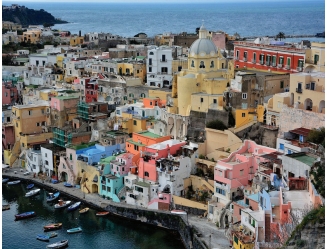 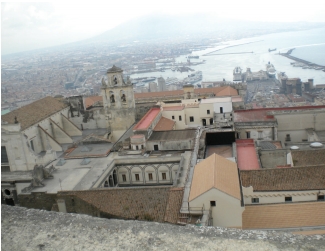 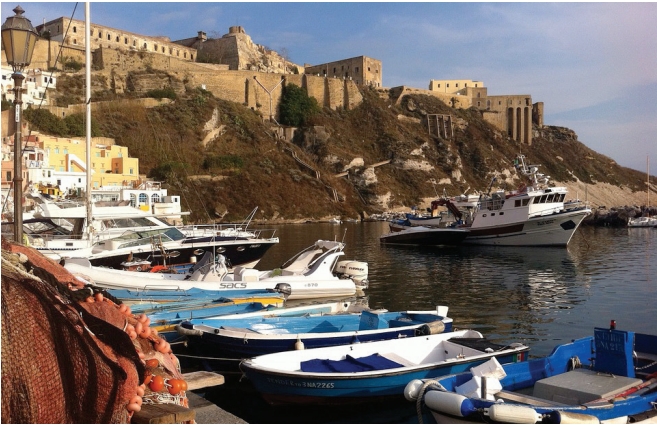 ISOLADopo  la  prima  colazione  in  hotel,  trasferimento  diuna  mezza  giornata  all’isola  di  Procida  la  menomondana,  più  genuina  e  mediterranea  delle  tre  sorelle.Dalla  pittoresca  Marina  che  conserva  ancora  il  saporedel  porticciolo  di  pescatori  con  lo  scenario  delle  casettedai  colori  pastello,  al  borgo  più  antico  nel  punto  piùalto  dell'  isola,  scelto  da  alcuni  monaci  benedettini  epoi  popolato  per  difendersi  dalle  invasioni  diBarbarossa  con  altre  casette  nella  tipica  architetturaisolana:  archi  e  scale  esterne  a  collo  di  giraffa.  Ilpulmino  si  fa  strada  attraverso  la  porta  romanica  frapanorama  mozzafiato,  le  case  lungo  la  salita  costruitesul  tufo,  sulla  sinistra  il  Castello  aragonese  dei  D'Avalos,  abbandonato  da  tempo,  l'  ex  orfanotrofio,  oramuseo  della  Graziella,  l'  abbazia  di  San  Michele,patrono  dell'  isola.Passeggiando  a  piedi  fra  vigneti  emuretti  a  secco  e  si  avverte  chiaro  ,  e  qui  solo  ancora,il  senso  di  silenzio  ed  isolamento  della  vita  isolana  d’altri  tempi.Trasferimento  a  Napoli  e  poi  al  terminal  dipartenza.GIORNO  5:  LA  COLLINA  PANORAMICANel  pomeriggio  poi  ci  si  arrampica  sulla  collina  delVomero  fino  al  belvedere  di  san  Martino  per  unaultimo  sguardo  alle  tre  isole  del  Golfo  dalla  Certosa  edal  Castel  Sant'  Elmo  e  per  lo  shopping  in  viaScarlatti  dove  bere  qualcosa  o  prendere  un  gelato.Trasferimento  all’aeroporto/stazione  ferroviaria  per  la  partenza.44N.4   Tours di sette giorniSport e Vacanze : a vela nei golfi partenopei Le cinque perledella CampaniaLe cinque perle della Regione CampaniaGli attrattori storico - culturali del Gran Tour campano 2017La vacanza perfetta: Storia, bellezza e salute fra Napoli e Ischia*   Tours   are   indipendent   and   separable   and   can   be   modified   by   replacing   some   day   trips   (6hours)   *   Day   trips   are   also   available   separately.4543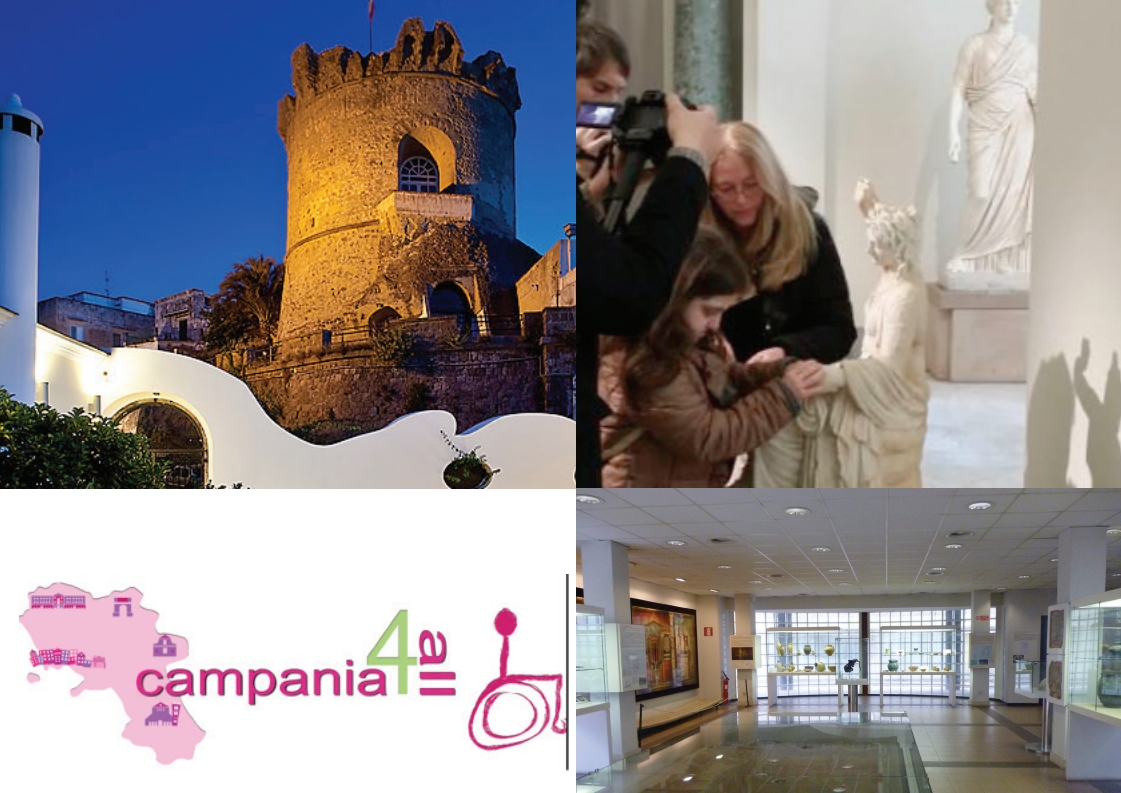 SPORT   E   VACANZE   :   A VELA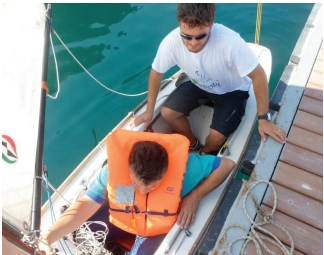 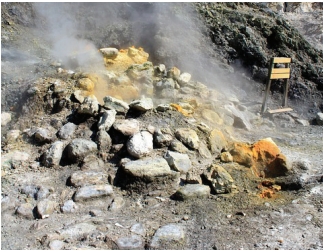 NEI   GOLFI   P   ARTENOPEIL’apprendimento  di  uno  sport  può  essere  una  buona  occasione  per  visitare  i  luoghi  cult  della  T  erra  felix  sia  daterra  sia  dal  mare  dei  suoi  stupendi  golfi,  stemperando  lo  sforzo  fisico  con  i  più  rilassanti  percorsi  turistici  chepermettono  al  turista  di  conoscere  la  storia  e  la  cultura  partenopea  di  ieri  e  di  oggi.  Godere  della  vista  dellacosta  da  una  barca  a  vela  mentre  si  apprende  questo  meraviglioso  sport  che  è  ‘la  vela’:  questa  esperienza  unicaè  il  cuore  e  di  grande  valore  di  questo  itinerario  per  tornare  a  casa  con  gli  occhi  pieni  di  smaglianti  edindimenticabili  paesaggi  ed  un  nuovo  bagaglio  di  conoscenze  per  condurre  una  barca  a  vela.7  giorni  /  6  pernottamentiGIORNO  1:DOVE  LA  COLLINA  SOVRASTA  LACOSTARitrovo  presso  il  terminale  di  arrivo  a  Napoli  con  ilnostro  operatore.  Trasferimento  in  hotel  in  minibus  C4Y  e  visita  del  percorso  panoramico  che  parte  daMergellina  attraverso  l'  incantevole  Via  Posillipo  ilcui  antico  nome  greco  Pausilypon,  racconta  la  storiadi  un  luogo  dove  la  gente  va  a  "trovare  sollievo  dailoro  dolori"  e  il  parco  Virgiliano  dove  potrai  goderedi  visite  alle  sontuose  ville,  che  oggi  ospitanouniversità  e  ‘meeting’,  e  alle  rovine  romane;  il  tourcontinua,  soffermandosi  sulle  fino  al  promontorio  diCoroglio  da  dove  è  possibile  vedere  sia  il  golfo  diNapoli  sia  il  susseguirsi  dei  golfi  dei  Campi  Flegrei  :  ilgolfo  di  Bagnoli  ed  il  Golfo  di  Pozzuoli  e  le  isoleprospicienti.  Nel  tardo  pomeriggio  rientro  in  hotel,cena  e  pernottamentoGIORNO  2:  A  VELA  NEL  GOLFO  DIPOZZUOLIDopo  la  prima  colazione  trasferimento  all’isolotto  diNisida  per  il  I°  giorno  di  Corso  di  avvicinamento  allaVela  dove  istruttori  e  volontari  vi  insegneranno  le  basidi  come  condurre  una  barca  a  vela  in  sicurezza,comfort  e  divertimento  mentre  avrete  il  piacere  discoprire  la  costa  dal  mare,  a  partire  dalla  bellissimaspiaggia  di  Coroglio,  a  Capo  Miseno  ed  ammirare  lespettacolari  piccole  insenature,  baie  e  le  frazionimarinare.  Pranzo  in  un  locale  tipico.  Dopo  pranzorientro  in  hotel  per  un  breve  riposo  e  nel  pomeriggio  siriparte  per  una  passeggiata  per  Via  dei  Mille  con  lapossibilità  di  fare  shopping  tra  opere  d’antiquariato  eabiti  firmati.  Cena  e  pernottamento  in  hotel.47GIORNO  3  :  LEZIONE  VELA  +  LA  NATURACONTRASTANTE  DEI  CAMPI  FLEGREIPrima  colazione  in  hotel  ,  incontro  con  la  guida  epartenza  in  minibus  per  il  II°  incontro  di  Vela  aNisida.  Al  termine  della  lezione  incontro  con  la  guidae  partenza  per  i  Campi  Flegrei.  L'  itinerario  è  statoprogettato  per  offrire  una  piacevole  esperienza  dellanatura  contrastante  di  quest’area,  da  Bagnoli,  anticasorgente  termale  Balneolum,  che  si  stende  sotto  lacollina,  luogo  dal  clima  caldo  e  fiorente  e  dalla  riccavegetazione,  fino  all’arida  vasta  area  vulcanica  situataa  nord-  ovest  della  città  di  Napoli.  Qui  si  visterà  ilVulcano  Solfatara,  il  più  famoso  degli  almenoventiquattro  tra  crateri  ed  edifici  vulcanici  oggiriconoscibili,  nel  quale  si  possono  osservare  esalazionisulfuree,  fumarole  e  piccole  esplosioni  di  fangobollente.  Pranzo  in  un  tipico  ristorante  lungo  ilpercorso.  Nel  tardo  pomeriggio  rientro  in  hotel,  cenae  pernottamentoGIORNO  4:  LEZIONE  VELA  NEL  GOLFODI  NAPOLI  +  LE  STAZIONI  DELLAMETROPOLITANAPrima  colazione  in  hotel,  trasferimento  col  minibusper  il  III°  incontro  di  corso  alla  Vela  al  Molosiglioporticciolo  accanto  al  porto  della  città  e  vista  dal  maredella  costa  e  delle  sedi  dei  più  bei  circoli  nauticinapoletani.  Pizza  napoletana  a  pranzo  presso  unfamoso  circolo  napoletano.  Nel  pomeriggio  incontrocon  la  guida  e  partenza  per  ammirare  le  Stazioni  dellaMetropolitana  di  Napoli  trasformate  in  un  museoinaspettato,grazie  all’intervento  di  celebri  architetti  eartisti  contemporanei.  Nel  pomeriggio  rientro  in  hotel,cena  e  pernottamento..GIORNO  5:  LEZIONE  VELA  +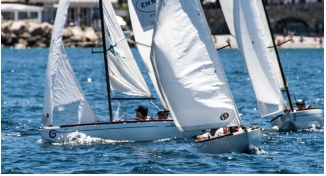 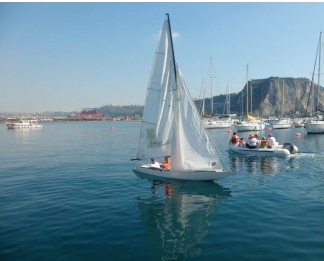 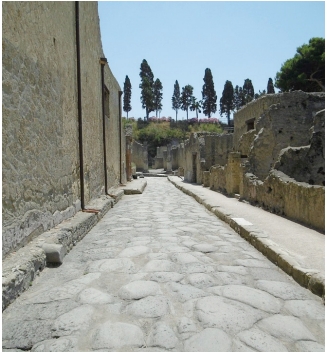 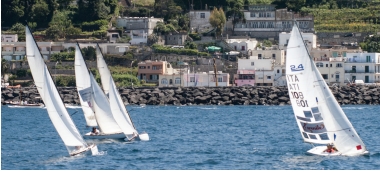 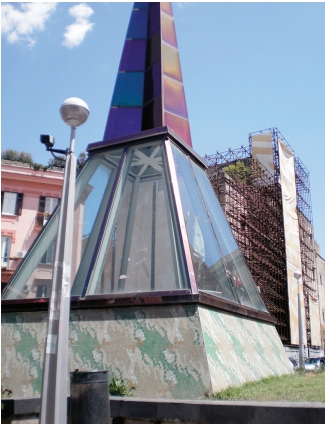 LA  CITTA  ’  D’ ERCOLEPrima  colazione  in  hotel,  trasferimento  col  minibusper  il  IV  incontro  di  Vela  al  Molosiglio.Dopo  la  lezione,  pausa  pranzo  a  sacco  e  partenzacon  la  guida  in  direzione  Ercolano  –  visita  del  parcoarcheologico  secondo  disponibilità.  Nel  tardopomeriggio  rientro  in  hotel  – tempo  a  disposizione  –cena  e  pernottamentoGIORNO  7:  CONSEGNA  ATTESTATIPrima  colazione  in  hotel  e  partenza  per  VI  incontro  dicorso  di  avvicinamento  alla  Vela  al  Molosiglio.  Allafine  della  lezione  ,  piccolo  festeggiamento  e  consegnaattestati.  Trasferimento  al  terminal  di  partenza.  Fineservizi.GIORNO  6:  LEZIONE  VELA  +  IL  MARE  DINAPOLIPrima  colazione  in  hotel  e  partenza  per  V  incontro  dicorso  di  avvicinamento  alla  Vela  al  Molosiglio  .  Dopola  lezione  si  parte  per  una  piacevole  passeggiata  nelCentro  Antico  della  città  con  una  sosta  alla  Basilica  disan  Gennaro  –  pranzo  lungo  il  percorso-  si  prosegueper  Via  Caracciolo  e  la  Riviera  di  Chiaia  per  unapiacevole  passeggiata  sul  lungomare.E’ possibile  visitare  Villa  Pignatelli  e  Castel  dell’ Ovo.  Rientro  in  hotel  cena  e  pernottamento.48LE   CINQUE   PERLE   DELLA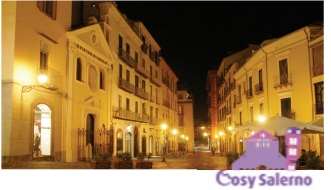 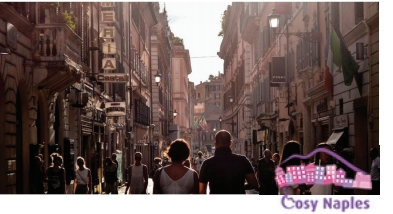 REGIONE   CAMPANIAConoscere  la  Campania  attraverso  i  suoicapoluoghi  di  provincia,  città  diversissime  eppuraccomunate  dalla  stessa  cultura  e  dalla  stessa  bellezza.....da  secoli  di  storia  ed  arte.GIORNO  3:  LE  ATTRATTIVE  DELLA  COSTASALERNITANA  .GIORNO  1:  MITI,  LEGGENDE  E  RACCONTIDEL  CENTRO  STORICO  DI  NAPOLIIncontro  al  terminal  di  arrivo  a  Napoli  con  un  nostrooperatore.  L'  itinerario  partirà  da  piazza  Dante,  e  la  visitasi  svolge  a  piedi  soffermandosi  agli  edifici  più  importanti  daltardo  pomeriggio  fino  a  sera  inoltrata,  per  ammirare  lacittà lungo  un  percorso  che  si  addentra  nel  cuore  delquartiere  più  antico  della  città,  il  cui  fascino  è  aumentatodalle  ombre  del  crepuscolo.  I  vicoli  del  centro  storico  sonoun  museo  a  cielo  aperto  nel  quale  capolavori  di  ogni  età,stile  e  tradizione  si  espongono  al  visitatore,  suscitandostupore  ed  ammirazione.  Ma  Napoli  non  è  soltanto  storia,  èanche  mito,  leggende  e  tradizioni  folkoristiche.  Accanto  allestorie  dei  personaggi  realmente  vissuti,  ogni  vicolettotramanda  i  suoi  racconti  fantasiosi,  frutto  dell'immaginazione  popolare.  Il  percorso,  che  partirà  da  piazzaDante  per  arrivare  fino  a  piazza  del  Gesù  attraversando  idecumani,  ripercorrerà  tutte  queste  storie,  rese  ancora  piùsuggestive  dal  fascino  della  notte  che  cala  sulla  città:  dallastravagante  personalità  di  Raimondo  De  Sangro,  principedi  Sansevero,  alla  statua  e  al  culto  del  Nilo,  passando  per  le"anime  pezzentelle"  e  l'  origine  del  corno  rosso,  ilportafortuna  per  eccellenza  del  popolo  napoletano.  Areaben  provvista  di  negozi,  specie  librerie  e  negozi  di  souvenir.Rientro  in  hotel  e  Pernottamento.497  days  and  6  nights.                                                                                  	Dopo  la  prima  colazione,  trasferimento  col  pulmino  C4Y  per  percorrere  e  conoscere  un  territorio  ricco  diattrattive  come  la  bellissima  Costiera  Amalfitana,  leterme  di  Contursi  e  le  aree  archeologiche  di  Pestumed  Agropoli.  L’itinerario  farà  apprezzare  tutte  leopportunità  di  questa  meta  ideale  per  future  vacanzeinteressanti  e  divertenti.  Rientro  in  hotel,  cena  epernottamento.GIORNO  4:  C’ERA  UNA  VOLTA  .....CASERTA  LA  REGALEPrima  colazione  in  hotel  ,  incontro  con  la  guida  epartenza  in  minibus  per  Caserta  dove  si  visiterà  laGIORNO  2:  SALERNO  MEDIEVALE                      	reggia  settecentesca,  uno  dei  più  significativimonumenti  italiani  iniziata  da  Vanvitelli  classicamenteDopo  la  prima  colazione,  trasferimento  col  pulmino  C4Y  a     	severa  all’esterno,  negli  interni  è  caratterizzata  da  unaSalerno  dove  si  visiterà  il  centro  medievale  molto  bello,  che     	scenografica  varietà  (scala  regia,  cappella,  biblioteca,risale  a  quando  era  capitale  di  un  ducato  indipendente  ed  ilPorto  commerciale  e  turistico  che  denota  la  forte  vitalità  edespansione  industriale  ed  agricola.  Passeggiata  sullungomare  Trieste  per  godere,  tra  la  vegetazione  esotica,       	grandiose  fontane  e  un  giardino  inglese,  di  grandedello  splendido  panorama  sul  golfo  di  Salerno.  Ci  si              	interesse  botanico,  la  Reggia  ci  porta  indietro  con  laaddentrerà  poi  nel  cuore  della  città,  il  cui  abitato  dominato     	fantasia  nel  mondo  fatato  dell’infanzia  e  ci  fa  vedere  idall’alto  dal  Castello  di  Arechi,  si  divide  nettamente  in  due     	re,  le  regine  ed  i  cortigiani  che  l’abitavano.  Caserta  èparti:  una  antica,  con  caratteristiche  strade  strette  e  tortuose     	più  antica  del  XVIII  sec.  e  chiuse  nel  prezioso  scrigno,  e  una  moderna,  con  ampie  strade  incrociate  ad  angolo        	di  Caserta  Vecchia  ritroviamo  le  tracce  che  vanno  dairetto.  Ad  accogliere  i  visitatori  San  Matteo,  protettore  della     	Sanniti  agli  Etruschi  fino  ai  Romani  e  poi  aicittà,  le  cui  spoglie  sono  custodite  nella  Cattedrale,  prezioso     	Longobardi.  Caserta  è  al  centro  di  un'  areaesempio  di  architettura  normanna,  oggi  rivestita  da  una        	stimolante  per  il  visitatore  dal  punto  di  vista  agricoloveste  barocca  che  sarà  il  culmine  della  visita.  Dopo  una         	con  rinomati  vigneti  e  caseifici  e  industriale  conpausa  dedicata  allo  shopping  lungo  il  corso  VittorioEmanuele,  i  visitatori  potranno  addentrarsi  nel  cuore  delcentro  storico  medievale.  Su  via  Mercanti  sarà  infinevisitpossibileanotherla  visitachurch,alla namelychiesa  dithatSanofGregorio,saint  Gregory,oggi  sedewhichdel     	Marcianise,  un  polo  industriale  importante  per  l’Museo  Virtuale  della  scuola  medica  salernitana  .  Rientro  in     	oreficeria,  i  calzaturifici,  i  tessili  etc...Nel  tardohotel,  cena  e  Pernottamento  a  Salerno.                               	pomeriggio  rientro  in  hotel,  cena  e  pernottamentoGIORNO  5:  BENEVENTUM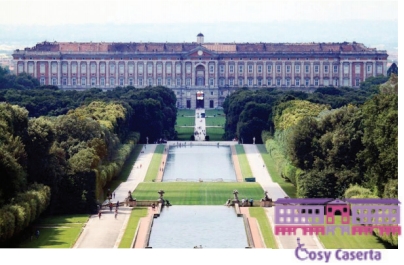 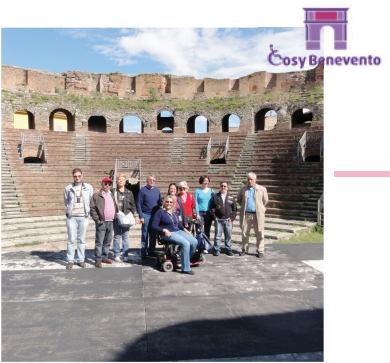 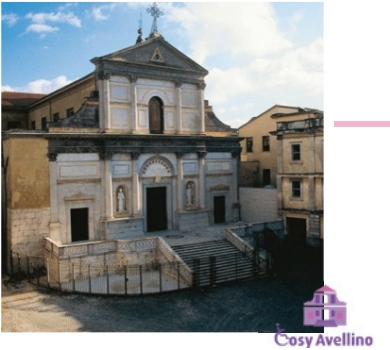 Prima  colazione  in  hotel,  trasferimento  col  minibusper  la  città  di  Benevento  che  ,  adagiata  tra  i  fiumiSabato  e  Calore  nell'  entroterra  appenninico  dellaCampania,  è  un  vero  e  proprio  scrigno  di  storia,tradizioni  e  cultura.  Il  suo  ricco  passato  è  testimoniatodai  numerosi  monumenti  che  dall'  epoca  romanafino  ai  giorni  nostri  illustrano  la  grandezza  di  questacittà.  Si  visiteranno  i  monumenti  romani  come  ilbellissimo  arco  trionfale,  ed  i  monumento  longobardidi  quando  fu  capitale  di  un  ducato  longobardo  e  poipassò  alla  Chiesa  fino  all'  Ottocento.L'  itinerarioaccompagnerà  il  visitatore  alla  scoperta  di  questostraordinario  "museo  a  cielo  aperto"dall’atmosferavivace  e  piacevole  senza  però  tralasciare  la  riccatradizione  enogastronomica  di  cui  si  vanta  la  cittàsannita,  famosa  per  prodotti  come  il  liquore  Strega,  iltorrone  o  il  vino.  Nel  tardo  pomeriggio  rientro  inhotel  –  tempo  a  disposizione  –  cena  e  pernottamentoGIORNO 6: AVELLINO, CITTA’ DELLA LUCEPrima  colazione  in  hotel  e  partenza  per  Avellino,capoluogo  dell'  Irpinia,  centro  di  un'  area  montuosai  Monti  Picentini  che  sta  risollevandosi  dallamarginalità  grazie  alla  valorizzazione  delle  areeagricole  e  boscose  di  cui  si  gusteranno  le  famoserisorse  enogastronomiche  biologiche  come  i  vini,  iliquori,  le  castagne  di  Montella,  le  nocciole,  i  funghied  i  tartufi  nonchè  i  salumi  di  Mirabella  Eclano  etc....Il  centro  di  aspetto  moderno  conserva  interessantimonumenti  storici  del  ‘500/‘600,  ma  è  origineromana  e  medievale  come  dimostrano  i  reperti  delMuseo  Irpino.  giro  per  il  suggestivo  e  verdeggiantepaese  di  Mercogliano  e  tappa  al  santuario  diMontevergine  ,  per  una  preghiera  alla  famosa  ‘Mamma  Schiavona’ dalla  pelle  scura.  Rientro  in  hotelcena  e  pernottamento.GIORNO  7:  NAPOLI  CAPOLUOGO  DALREGNO DELLE DUE SICILIE AD OGGIPrima  colazione  in  hotel,  trasferimento  col  minibusper  Trasferimento  in  hotel  e  partenza  col  pulmino  C4Y  per  un  bus  tour  di  saluto  che  percorre  da  un  capoall’altro  la  città  che  dal  12°  secolo  in  poi  fu  il  cuore  delregno  meridionale  e  che  oggi  è  degnamente  ilcapoluogo  della  regione  in  quanto  città  fra  le  più  belleed  affascinanti  del  mondo  con  un  ricchissimopatrimonio  culturale  ,  artistico  e  folcloristico,  eincredibili  bellezze  naturali.  Si  sosterrà  per  alcunebrevi  passeggiate  nei  belvederi  più  panoramici  dellacittà.  Trasferimento  al  terminal  di  partenza.50GLI   ATTRATTORI   STORICO-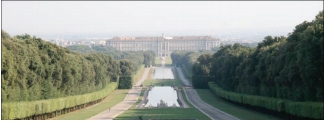 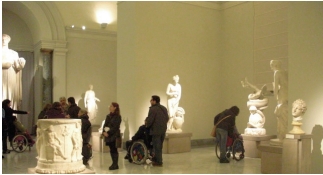 CULTURALI   DEL   GRAND   TOURACCESSIBILE   CAMPANOIl  MIBACT  ha  individuato  oltre  11  siti  storico-monumentali  accessibili  a  tutti.Il  tour  è  dedicatodunque  su  questi  siti  per  valorizzarne  il  patrimonio  culturale  oltre  che  l’attenzione  a#a  &uibilità  perun’utenza  ampliata.7  days  and  6  nightsGIORNO  1:  SULLE  TRACCE  DELLACOLLEZIONE  FARNESEIncontro  al  terminal  di  arrivo  a  Napoli  con  un  nostrooperatore.  Trasferimento  in  hotel  con  minibus  C4Y.L  '  itinerario  del  giorno  di  arrivo  si  collegaidealmente  a  quello  del  giorno  della  partenza  con  lavisita  ai  monumentali  palazzi  del  Museo  Nazionale  diCapodimonte  e  del  Museo  Archeologico  Nazionale  diNapoli,  uniti  dal  "fil  rouge"  della  famosa  collezioneFarnese  che  ospitano.I  due  tour  porteranno  alla  scoperta  degli  straordinaricapolavori,  artistici  ed  archeologici,  che  tutto  il  mondoci  invidia  in  due  aree  della  città  abbastanza  distanti  ediversi  l'  una  dall'  altra,  il  caotico,  sovraffollatocentro  storico  e  la  quieta  e  verde  area  collinare  diCapodimonte.Nel  1734  Carlo  di  Borbone  conquistò  Napoli  edispose  che  la  straordinaria  Collezione  Farnese  di  arteantica  e  moderna  iniziata  nel  cinquecento  ed  ereditatadalla  madre  fosse  trasferita  a  Napoli  in  una  degna  "dimora"  e  per  questo  fece  costruire  la  Reggia  diCapodimonte,  realizzata  esclusivamente  per  ospitaretale  collezione  e  successivamente  usata  comeresidenza  reale.Nel  tardo  pomeriggio  rientro  in  hotel,  cena  epernottamento48GIORNO  2:  CASERTA  –  LA  REGGIA,  ILPARCO  E  LE  FONTANEDopo  la  prima  colazione  trasferimento  in  minibus  aCaserta  per  una  visita  alla  Reggia  che  rappresenta  l’armonia  delle  forme  artificiali  costruite  dall’Uomo  e  diquelle  naturali  e  che  segna  il  trionfo  del  verde  e  dell’acqua  che  percorre  abbondante  tutto  il  territorio  e  cheda  secoli,  è  fatta  ordinatamente  confluire  in  acquedotticome  nei  Ponti  della  valle  di  Maddaloni  per  operadello  stesso  geniale  arch.  Vanvitelli  che  la  circondò  digiardini  nella  Reggia.Ed  è  proprio  per  quest’abbondanza  di  acqua  derivata  dal  Volturno  che  fuchiamata  Campania  Felix  dai  Romani.  Sosta  Pranzo.Oltre  alla  famosa  Reggia  ‘  più  bella  di  Versailles’ tuttal’aera  è  dunque  un  Grande  attrattore  e  nel  tour  sipercorreranno  anche  il  centro  medievale  di  CasertaVecchia,  il  borgo  di  san  Leucio,  famoso  per  le  anticheseteria  le  aree  archeologiche  di  santa  Maria  capuaVetere  ,  Capua  ed  il  lunghissimo  litorale  domizio,ricco  di  pinete  e  spiagge  sabbiose  dove  nel  pomeriggioci  si  fermerà  per  un  bagno  rinfrescante.  Rientro  inhotel,  Cena  e  pernottamento.GIORNO  3:Ercolano  –  Gli  scaviArcheologici  Torre  Annunziata  –  Villa  diPoppeaPrima  colazione  in  hotel  ,  incontro  con  la  guida  epartenza  in  minibus  per  la  visita  agli  Ercolano.Pranzoin  zona.Nel  pomeriggio  si  visiterà  la  Villa  di  Poppea,grandiosa  costruzione  residenziale  della  metà  del  Isecolo  a.C.,  ampliata  in  età  imperiale,  era  in  corso  direstauro  al  momento  dell'  eruzione.È  attribuita  a  Poppaea  Sabina,  seconda  moglie  dell'imperatore  Nerone,  ma  in  ogni  caso  rientrante  nelpatrimonio  della  famiglia  imperiale.Nel  tardopomeriggio  rientro  in  hotel,  cena  e  pernottamentoGIORNO  4:  BOSCOREALE  –ANTIQUARIUM  NAZIONALE  POMPEI  -  GLISCAVI  ARCHEOLOGICIPrima  colazione  in  hotel,  trasferimento  col  minibusper  L'  Antiquarium  Nazionale  "Uomo  e  ambiente  delterritorio  vesuviano"  dove  sono  esposti  numerosireperti  archeologici  che  testimoniano  lo  strettorapporto  tra  l'  uomo  e  l'  ambiente  nell'  areavesuviana  in  età  romana  e,  in  particolare,  conservavari  oggetti  antichi  rinvenuti  nelle  fattorie  e  villeche  costeggiavano  il  territorio  pompeiano  dagli  scavidi  Pompei,  Ercolano,  Oplonti,  Stabia  e  Boscoreale  edoffre  uno  spaccato  sugli  usi  e  costumi  della  vitaromana.Nel  pomeriggio  visita  agli  scavi  di  Pompei.  Nel  tardopomeriggio  rientro  in  hotel,  cena  e  pernottamentoUno  dei  fondi  più  completi  è quello  dell'  Archivio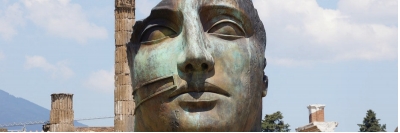 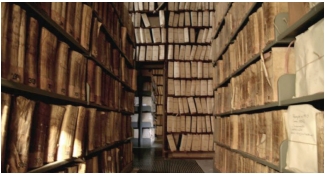 notarile  dal  1494  al  1899,  fonte  di  grande  interesseper  lo  studio  dei  fenomeni  sociali.  Con  l'  aiuto  degliarchivisti  di  stato,  possiamo  esaminare  guide,  elenchi,  inventari,  re-  pertorie,  riassunti,  analisi,  indici,trascrizioni,  in  breve,  una  gamma  inesauribile  di  datidi  ogni  tipo.  Anche  le  opzioni  per  il  pranzo  sonoabbondanti  e  possiamo  scegliere  un  ristorante  perGIORNO  4:  BOSCOREALE  –	gustare  piatti  tradizionali,  innaffiati  con  uno  deiANTIQUARIUM  NAZIONALE  POMPEI  -  GLI	famosi  vini  della  regione,  come  Taurasi,  Greco  diSCAVI  ARCHEOLOGICI	Tufo  o  Fiano.  Nel  pomeriggio,  il  minivan  ci  porterànel  centro  di  Avellino  dove  potremo  fermarci  adPrima  colazione  in  hotel,  trasferimento  col  minibus	ammirare  questa  affascinante  cittadina.  Rientro  inper  l'  Antiquarium  Nazionale  "Uomo  e  ambiente  del	hotel  nel  tardo  pomeriggio:  cena  e  pernottamento.territorio  vesuviano"  dove  sono  esposti  numerosireperti  archeologici  che  testimoniano  lo  strettorapporto  tra  l'  uomo  e  l'  ambiente  nell'  areavesuviana  in  età  romana  e,  in  particolare,  conservavari  oggetti  antichi  rinvenuti  nelle  fattorie  e  villeche  costeggiavano  il  territorio  pompeiano  dagli  scavidi  Pompei,  Ercolano,  Oplonti,  Stabia  e  Boscorealeed  offre  uno  spaccato  sugli  usi  e  costumi  della  vitaromana.Nel  pomeriggio  visita  agli  scavi  di  Pompei.Nel  tardo  pomeriggio  rientro  in  hotel,  cenae  pernottamentoIn  tutto  centomila  documenti  cartacei  eoltremille  manoscritti  portare  la  collezione  aoltre  24000  volumi.  L'  istituto  ospita  anche  unaparte  dell'  archivio  della  Scuola  MedicaSalernitana,  che  va  dal  XV  secolo  all'  inizio  delXIX.  Questi  sono  di  origine  e  tipo  eterogenei  epossono  essere  separati  in  notaio  protocolli  evolumi  di  notarili  e  archivi  di  autorità  locali.  Nelpomeriggio  proseguiamo  per  Paestum,  l'  anticaPosidonia.  La  città  fu  dedicata  a  Poseidone,  cosìcome  ad  Era  e  Atena.  Questa  visita  ci  porta  nellaMagna  Grecia,  ad  ammirare  antichi  templi,  laNecropoli  e  ciò  che  rimane  di  case  e  negozi.  Ilmuseo  adiacente  ci  aiuterà  a  ricostruire  i  pezzimancanti  del  puzzle.  Documenta  l'  evoluzione  ela  trasformazione  della  città  ,  dalla  fondazionedella  colonia  greca  allo  sviluppo  della  colonialatina,  illustrando  i  cambiamenti  nell'organizzazione  sociale  e  pubblica,  i  riti  religiosi  egli  aspetti  della  vita  quotidiana,  dell'  arte  e  dell'artigianato.GIORNO  7:  I  TESORI  DI  POMPEI  EDERCOLANO  CUSTODITI  A  NAPOLIGIORNO  6:  AVELLINO–  ARCHIVIO  DISTATOPrima  colazione  in  hotel,  trasferimento  con  minibusaccessibile  C4Y  ad  Avellino,  principale  centrourbano  della  verde  regione  dell'  Irpinia.  È  rinomataper  i  suoi  laghi,  fiumi,  cascate  e  foreste,  ma  oltre  aquesto  tesoro  naturale,  l'  area  è  ricca  di  beniculturali  e  storici,  che  vanno  dagli  Etruschi  aiLongobardi.  Per  questo  motivo,  il  nostro  viaggio  adAvellino  si  concentrerà  sugli  Archivi  di  Stato.  Creatonel  1818  per  ospitare  la  collezione  del  Regno  delleDue  Sicilie,  è  ospitato  nella  prigione  borbonica  econtiene  oltre  65000  voci.  Particolarmente  rivelatorisono  i  manoscritti  riguardanti  le  entità  religiosesoppresse  (1423-1882)  e  un  miscuglio  di  manoscritti  (1454-1757)  che  costituiscono  testi  ecclesiastici  eprivilegiati  risalenti  al  periodo  aragonese  e  al  periododel  viceré  spagnolo.GIORNO  6 :  SALERNO  ARCHIVIO  DISTATO  PARCO  ARCHEOLOGICO     	DIPAESTUMColazione  in  hotel,  trasferimento  in  minibusaccessibile  C4Y  a  Salerno,  dove,  dopo  una  brevevisita  della  città,  visiteremo  l'  Archivio  di  Stato.Creato  nel  1934  e  ospitato  in  quella  che  per  secoli  èstata  la  Casa  di  Giustizia,  al  suo  interno  è ancorapossibile  vedere  la  cella  dove  erano  trattenuti  idetenuti  in  attesa  del  verdetto  del  Giudice.  Al  pianoterra,  grazie  ai  lavori  di  restauro  compiuti  nel  2009,la  Cappella  di  San  Ludovico  è  aperto  al  pubblico.  Ècosì  chiamato  perché  ripara  il  santo  francescano  efiglio  di  Carlo  II  di  Angiou.  Tutti  gli  affreschi  espostipossono  essere  datati  al  13  °  secolo.  L'  archiviostesso  conserva  i  documenti  dei  magistrati  statali  divari  periodi  (Regno  di  Napoli,  Regno  delle  DueSicilie,  Regno  d'  Italia  e,  infine,  Repubblica  italiana).Prima  colazione  in  hotel  e  partenza  alla  scopertadello  straordinario  Museo  ArcheologicoNazionale  di  Napoli,  un  vero  e  proprio  scrignodi  tesori,  voluto  dal  figlio  di  Re  Carlo,Ferdinando  IV,  ma  nel  quale  confluirono  sia  ireperti  che  il  suo  predecessore  aveva  riportatoalla  luce,  grazie  agli  scavi  di  Pompei  ed  Ercolano,  sia  la  Collezione  Farnese,  ereditata  dalla  nonnaElisabetta  Farnese,  ultima  erede  della  celebrefamiglia  nobiliare.Dopo  la  visita  al  museo  brevepasseggiata  lungo  la  Galleria  Principe  di  Napoli,famosa  galleria  commerciale  situata  proprio  tra  ilMuseo  Archeologico  e  l’Accademia  di  Belle  Arti.Trasferimento  al  terminal  di  partenza.  Fineservizi.52GIORNO  3  :  IL  CENTRO  ANTICO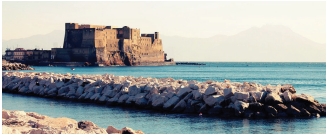 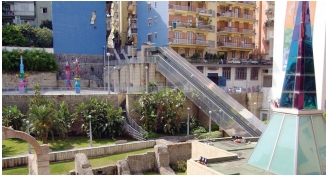 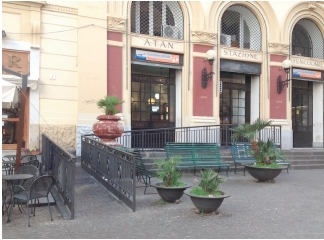 LA VACANZA PERFETTA:   STORIA,   BELLEZZA E   SALUTEFRA NAPOLI   ED   ISCHIA	Prima  colazione  in  hotel,  incontro  con  la  guida  epartenza  con  il  minibus  per  la  visita  di  Piazza  del7  giorni  /  6  pernottamenti	Gesù  facendo  ”quattro  passi” nei  vicoletti  del  centrostorico  e  percorrendo  le  più  antiche  strade  di  Napoli:  IDecumani.  Visite  ai  più  famosi  Monasteri,  Chiese  e  alGIORNO  2:  L’EVOLUZIONE  DELLA	Duomo  nell’omonima  strada  del  centro  storico  e  giroMOBILITÀ  NAPOLETANA:  L’ANTICA	nei  vicoli  del  centro  antico  per  dare  uno  sguardo  allaFUNICOLARE  E  LA  FUTURISTICA	famosa  via  dei  presepi,  San  Gregorio  Armeno  doveMETROPOLITANAoperatore.  Trasferimento  in  hotel  con  minibus  C4Yper  ammirare  Napoli  e  lo  splendore  del  suo  mare  e  del	Pranzo  “alla  napoletana” presso  un  ristorante  tipico  inPrima  colazione  in  hotel,  incontro  con  la  guida.Questa  tappa  del  tour  è  incentrata  sulla  parte  più  alta	Nel  pomeriggio  mentre  si  sale  dal  centro  storico,del  Vomero,  San  Martino,  dal  nome  della  Certosa  che	sembra  di  lasciare  gradualmente  la  città  per  arrivaredomina  i  tetti  e  le  cupole  della  città,  con  il  Vesuvio	in  un'  area  verde,  che  è  il  parco  di  Capodimonte  e  il’Ovo  e  prosegue  lungo  il  lungomare  Parthenope,  chebasso.	reale.La  collina  del  Vomero  è  raggiungibile  sia  con  i  treni	Questa  visita  ruota  intorno  al  parco  verde  checittà  e  ai  visitatori  come  una  delle  più  belle  passeggiatedella  metropolitana  che  con  una  delle  quattro  più	circonda  il  palazzo  e  alle  sale  del  Museo  nazionale,al  mondo.  Rientro  in  hotel,  cena  e  pernottamentoantiche  linee  della  funicolare  ;  una  volta  in  collina	ricco  di  architettura  e  tesori  artistici,  inclusa  parteandremo  ad  ammirare  da  Villa  Floridiana  uno  dei	della  collezione  Farnese:  l'  ex  palazzo  reale  che  ora  èmigliori  panorami  della  città  di  Napoli.Pranzo  in  un  tipico  ristorante  napoletano.Nel  pomeriggio  si  ammireranno  le  Stazioni  dellaMetropolitana  di  Napoli  trasformate  da  opere  di  artisti	Rientro in hotel con il minibus, cena e pernottamentomoderni  in  un  museo  inaspettato.Metri  e  metri  sotto  il  livello  della  città  moderna,accanto  ai  reperti  delle  civiltà  che  segnarono  la  storiadi  Napoli,  si  evidenzia  il  continuo  dialogo  tra  presentee  passato,  che  rende  così  unica  la  città.Alla  fermata  della  stazione  ferroviaria  del  Museosalirete  in  superficie  per  la  visita  al  vasto  patrimoniodel  Museo  Archeologico  Nazionale.I  reperti  archeologici  in  mostra  risalgono  dallapreistoria  al  Medioevo,  con  le  statue  della  CollezioneFarnese  al  centro  di  questo  meraviglioso  patrimonio.Nel  tardo  pomeriggio  rientro  in  hotel.53GIORNO  4:  –  I  TESORI  DI  NAPOLI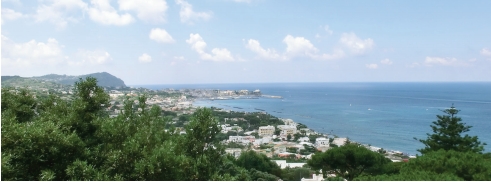 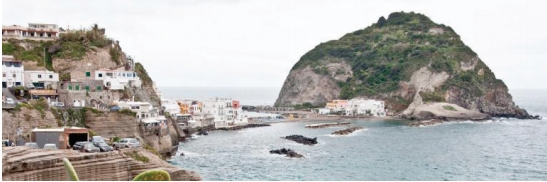 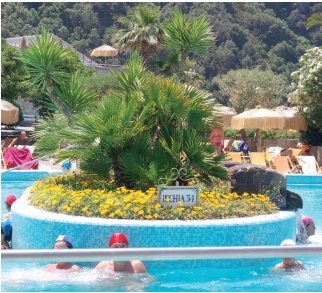 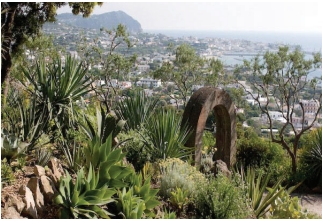 Prima  colazione  in  hotel,  trasferimento  col  minibuscon  il  minivan  a  Piazza  Municipio  dove  ora,  dopo  unscavo  archeologico  recente,  è  possibile  ammirare  i  restidell’Antico  Porto  Romano.Visita  al  Castel  Nuovo  detto  anche  Maschio  Angioino,uno  dei  più  importanti  bastioni  della  città.  Pasto  “allanapoletana”!Una  breve  visita  al  Palazzo  Reale  in  Piazza  Plebiscitoe  attraversiamo  la  piazza  per  una  passeggiata  lungo  lalunga  Via  Toledo  piena  di  ogni  tipo  di  negozi  e  diantichi  palazzi  nobiliari.Nel  tardo  pomeriggio  rientro  in  hotel  –  tempo  libero  adisposizione  –  cena  e  pernottamento.GIORNO  5:  ISCHIA  IN  UNO  SGUARDO.Dopo  la  prima  colazione,  trasferimento  al  porto  perla  partenza  in  direzione  Ischia,  una  metairrinunciabile  per  qualsiasi  turista.Famosa  per  il  suo  paesaggio  di  straordinaria  bellezza  ela  varietà  naturalistica  Ischia  ha  assunto  ladenominazione  di  "Isola  Verde".L'  itinerario  vi  porterà  dunque  alla  scoperta  deidiversi  paesaggi  mozzafiato  che  rapiscono  lo  sguardo,valli,  ville  e  colline,  scogliere  e  spiagge,  boschi  emontagne  che  è  possibile  ammirare  nellediverse  parti  dell’isola.Dopo  la  sistemazione  nelle  camere  riservate  unrilassante  pomeriggio  nelle  piscine  dell’area  benesseredell’hotel.Serata  libera  o  (facoltativo ) a  Casamicciola  e  LaccoAmeno  dove  visiteremo  chiese  e  faremo  shopping .Rientro in hotel, cena e pernottamento.GIORNO  6:  BENESSERE  TERMALEDopo  la  prima  colazione  in  hotel,  si  parte  indirezione  Porto  di  Ischia  e  ci  si  dirige  a  visitare  alcunidegli  stabilimenti  termali  situati  a  Lacco  Ameno,Forio  e  Sant'  Angelo.Infatti  oltre  alle  grandi  attrattive  paesaggistiche  ,  ciòche  rende  Ischia  una  meta  irrinunciabile  sono  le  sueterme,  famosissime  per  la  qualità  delle  acque  salutari  eper  gli  scenari  che  fanno  da  sfondo  a  stabilimenti  eparchi  termali.  Pranzo  libero.Nel  pomeriggio  passeggiate  per  una  visita  aicaratteristici  borghi  interni  e  lungo  le  più  belle  spiaggedell’isola  fino  a  Sant’Angelo,  delizioso  paesino  all’estremità  dell’isola.  Rientro  in  hotel,  cena  epernottamento.GIORNO  7:  IL  CASTELLO  ARAGONESEPrima  colazione  in  hotel  e  partenza  per  una  mattinataal  Porto  e  al  Ponte  dove  un'  isolotto  si  collega  allagrande  isola  su  di  esso  si  erge  il  Castello  Aragonese,  un'  antica  fortificazione,  la  cui  fondazione  si  data  forseall'  epoca  greca..  Trasferimento  al  terminal  dipartenza.  Fine  servizi.54INFORMAZIONI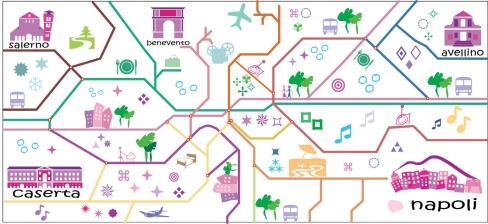 52Supplemento   camera   singola   su   richiesta.I   prezzi   possono   variare   in   alcuni   periodi   come   Pasqua,   Carnevale,   Pentecoste,   ponti,   Natale,   Capodanno   ed   eventi   speciali   comefiere   o   mostre.   Qualsiasi   tour   può   essere   modificato   per   ragioni   tecniche   e   operative   che   non   dipendono   dal   tour   operator.Il   prezzo   include:   sistemazione   in   hotel   3   *   superior   /   4   *   in   camera   doppia   /   matrimoniale   -   trattamento   come   da   programma-   escursioni   come   da   itinerario   -   guida   professionale   -   biglietti   d'   ingresso   gratuiti   nei   musei   pubblici,   attrezzature   speciali,   perdisabili   e   accompagnatori.Il   prezzo   non   include:   mance   ed   extra,   accompagnamento   personale,   servizi   aggiuntivi,   tassa   di   soggiorno   in   città   da   pagare   sulposto,   quota   apertura   pratica,   biglietti   d'   ingresso   se   non   gratuiti   per   i   disabili   e   i   loro   accompagnatori   nei   siti   culturali.assicurazione   di   annullamento/medico   bagaglio   facoltativa   e   tutto   quanto   non   menzionato   in   «la   quota   comprende».Su   richiesta   offriamo   servizi   extra,   separatamente,   come   ad   esempio:   trasporto   da   -   per   l'   hotel,   l'   aeroporto,   la   stazione   ferroviaria,   ilporto.Forniamo   treno,   volo,   biglietti   per   l'   autobus   e   biglietti   per   la   trasposizione   marittima   (traghetti,   navi   e   crociere   brevi).   Possibilità   diprenotare   "Servizi   aggiuntivi"   che   possono   essere   visitati   al   seguente   link:   http:   //tour.cosyforyou   .org   /   servizi.Possibilità   di   prenotare   camere   d'   albergo   per   gruppi   su   richiesta:   bed   and   breakfast   -   agriturismo   -   villaggio   vacanze   -   ville.Il   tour   sportivo   e   i   relativi   corsi   devono   essere   prenotati   con   15   giorni   di   anticipo.   Per   ogni   tour   è   possibile   prenotare   un   'prolungamento   mare'   ,   ovvero   un   soggiorno   di   due   o   più   giorni   in   una   località   balneare.   Su   richiesta   disponibili   una   varietà   di   attivitàdi   intrattenimento:   intorno   alla   città,   in   città   di   notte,   serate   nei   caffè,   teatro,   cene   come   ospiti   inuna   casa   privata   come   ristorante,sessioni   olistiche,   di   yoga,   stretching,   pilates   ecc.,   «Serate   musicali»   per   ballare   e   imparare   alcune   delle   tipiche   canzoni   napoletane   oascoltare   musica   (jazz,   rock,   classica,   opera,   crooner,   pop   e   tutto   ciò   che   la   città   offre   durante   la   notte,   gioco   di   carte,   come   tombola(la   versione   napoletana   del   bingo   in   inglese)!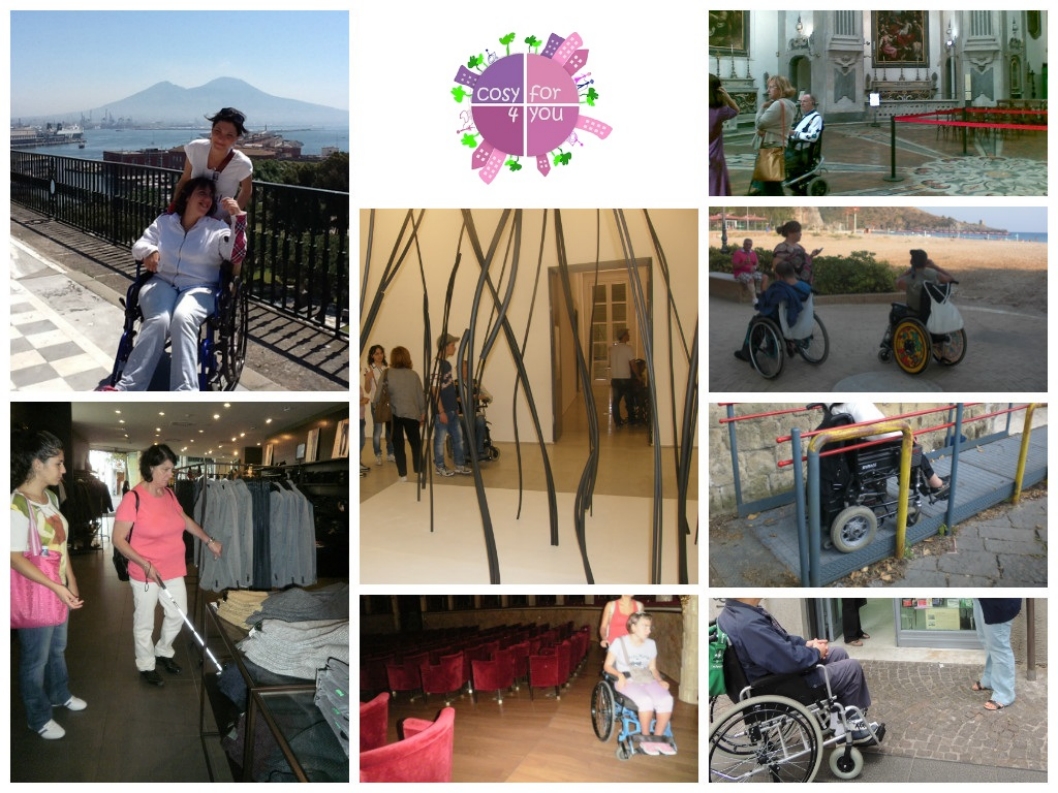 La  vita  è  un  viaggio  facile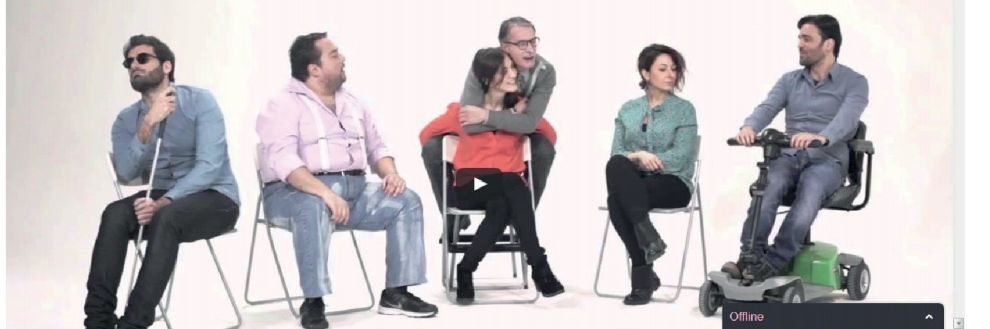 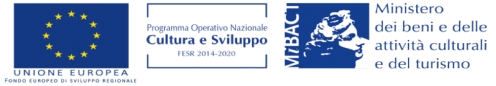 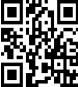 e  comodo!Concessione  dell’agevolazione  prevista  dal  Decreto  11  maggio  2016  al  fine  di  favorirela  realizzazione  di  programmi  di  investimento  finalizzati  allo  sviluppo  ed  alconsolidamento  del  settore  produttivo  collegato  al  patrimonio  culturale  italiano -  asseprioritario  II attivazione  dei  potenziali  territoriali  di  sviluppo  legati  alla  cultura  azione3.c.1.a  sostegno  all'  avvio  e  rafforzamento  di  attivita'  imprenditoriali  che  produconoeffetti  socialmente  desiderabili  e  beni  pubblici  non  prodotti  dal  mercato.Benvenuti  i  viaggiatoricon  bisogni  speciali!Il  Tour  Operator/Agebnzia  diViaggi  Cosy  For  You  è  un'organizzazione  specializzata  inTurismo  Accessibile  per  prsone  conbisogni  speciali  ed  altri  bisogni,  peranziani  e  persone  con  disabilitàtemporanee.Per  ulteriori  informazioni  visita  il  sito:tour.cosyforyou.orgPrenotazioni:  +39  3804997481o  scrivi  a:  info  @  cosyforyou.org  cosy4you@pec.itSeguici  su  fb  ,  twitter,  google  eYoutubeSOCIETA’  COOPERATIVA  SOCIALE  AR.L.O.N.L.U.S  (NO  PROFIT)P.IVA  07757411215  T.O.  N.IscrizioneSUAP  22910  del  11.01.7